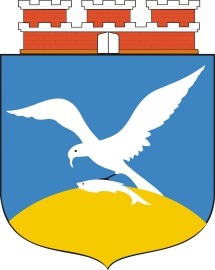 SPECYFIKACJA ISTOTNYCH WARUNKÓW ZAMÓWIENIA - INSTRUKCJA DLA WYKONAWCÓW w postępowaniu o udzielenie zamówienia publicznegow trybie przetargu nieograniczonegoo wartości szacunkowej poniżej 221 000 eurona realizację zadania polegającego na sprzedaży i dostawie komputerów, oprogramowania i sprzętu informatycznego dla Urzędu Miasta Sopotu nr referencyjny postępowania - ZP.272.11.RI.2018.MStPODSTAWA PRAWNA: Ustawa z dnia 29 stycznia 2004 roku Prawo zamówień publicznych (tekst jednolity: Dz. U. z 2017 r. poz. 1579 ze zm.)Zatwierdził:z upoważnienia Prezydenta Miasta     SEKRETARZ MIASTA SOPOTU                Wojciech ZemłaINSTRUKCJA DLA WYKONAWCÓW ZAWIERA:Specyfikację istotnych warunków zamówienia. Formularz oferty wraz z załącznikiem - formularzem kalkulacji - Załącznik Nr 1;Oświadczenia Wykonawcy: Załącznik nr 2;część  1: Oświadczenie Wykonawcy składane na podstawie art. 25a ust. 1 ustawy Pzp o braku podstaw do wykluczenia z udziału w postępowaniu - KAŻDY WYKONAWCA SKŁADA WRAZ Z OFERTĄ; część  2: Oświadczenie Wykonawcy składane na podstawie art. 25a ust.  1 ustawy Pzp o spełnieniu warunków udziału w postępowaniu - KAŻDY WYKONAWCA SKŁADA WRAZ Z OFERTĄ; część 3: Oświadczenie Wykonawcy o przynależności albo braku  przynależności do tej samej grupy kapitałowej, o której mowa  w art. 24 ust. 1 pkt 23 ustawy Pzp – wzór - SKŁADA KAŻDY WYKONAWCA (bez wezwania) W TERMINIE 3 DNI OD DNIA ZAMIESZCZENIA NA STRONIE INTERNETOWEJ INFORMACJI, O KTÓREJ MOWA W art. 86 ust. 5 USTAWY PZP;Istotne postanowienia umowy - Załącznik nr 3;Opis przedmiotu zamówienia - specyfikacja techniczna - Załącznik nr 4.NAZWA I ADRES ZAMAWIAJĄCEGOZamawiającym jest:  Gmina Miasta Sopotu z siedzibą przy ul. Kościuszki 25/27, 81-704 Sopot reprezentowana przez Prezydenta Miasta Sopotu – Jacka Karnowskiego.Konto bankowe:  Bank Millennium S.A. nr konta  93 1160 2202 0000 0000 6194 8083Dział prowadzący postępowanie – Referat Zamówień Publicznych/Referat Informatykitel.  +48 58 521 37 62fax. +48 58 521 37 69e-mail: przetargi@sopot.pl;  malgorzata.stupakowska@um.sopot.pl .Godziny pracy: poniedziałek - 10:00-18:00; wtorek-czwartek - 8.00-16.00; piątek -  7:30-15:30 (oprócz sobót, niedziel i dni ustawowo wolnych od pracy).TRYB UDZIELENIA ZAMÓWIENIAPostępowanie prowadzone jest w trybie przetargu nieograniczonego o wartości szacunkowej poniżej 221 000 euro  na realizację zadania polegającego na sprzedaży wraz z dostawą komputerów, oprogramowania i sprzętu informatycznego dla Urzędu Miasta Sopotu, zgodnie z ustawą prawo zamówień publicznych (uPzp) oraz aktami wykonawczymi do tej ustawy oraz warunkami określonymi w niniejszej specyfikacji istotnych warunków zamówienia/instrukcji dla Wykonawców (siwz/idw).Ogłoszenie o zamówieniu opublikowano w Biuletynie Zamówień Publicznych.Ogłoszenie o zamówieniu opublikowano na stronie internetowej Zamawiającego: www.sopot.pl w BIP oraz zamieszczono na tablicy ogłoszeń w siedzibie Zamawiającego w Urzędzie Miasta Sopotu.Postępowanie oraz realizacja przedmiotu zamówienia prowadzona jest w języku polskim. Postępowanie, którego dotyczy niniejszy dokument oznaczone jest znakiem: ZP.272.11.RI.2018.MSt. Wykonawcy zobowiązani są do powoływania się na wyżej podane oznaczenie we wszelkich kontaktach z Zamawiającym.OPIS PRZEDMIOTU ZAMÓWIENIAPrzedmiotem zamówienia jest realizacja zadania polegającego na sprzedaży wraz z dostawą komputerów, oprogramowania i sprzętu informatycznego dla Urzędu Miasta Sopotu z podziałem na 4  (cztery) części:1.	Część I - Laptopy 2.	Część II - Zestaw przełączników sieciowych3.	Część III - Punkty dostępowe4.	Część IV - Półka dyskowa do macierzy HP 3ParKody CPV:30213100-6	Komputery przenośne 32420000-3	Urządzenia sieciowe 32421000-0	Okablowanie sieciowe 32582000-6	Nośniki danych 32562300-3	Światłowodowe kable do przesyłu danych 30233132-5	Napędy dyskowe 32413100-2	Rutery sieciowe 30237135-4	Karty sieciowe 32418000-6	Sieć radiowa 72511000-0	Usługi zarządzania oprogramowaniem sieciowym 32420000-3	Urządzenia sieciowe32415000-5	Sieć ethernet Szczegółowe określenie zakresu przedmiotu zamówienia, poszczególnych jego części,  zawarte jest w opisie przedmiotu zamówienia – specyfikacji technicznej – Załącznik nr 4. Wykonawca zobowiązany jest do współpracy z Zamawiającym na każdym etapie realizacji przedmiotu zamówienia.OFERTY WARIANTOWE ORAZ CZĘŚCIOWE, AUKCJA ELEKTRONICZNAZamawiający nie dopuszcza składania ofert wariantowych.Zamawiający dopuszcza możliwość składania ofert częściowych. Wykonawca może złożyć ofertę na jedną, dwie lub wszystkie części zamówienia.Zamawiający nie przewiduje aukcji elektronicznej.Zamawiający przewiduje możliwość  udzielenia zamówień, o których mowa w art. 67 ust. 1 pkt 7 o ile będzie to uzasadnione potrzebami zamawiającego i zostaną zabezpieczone środki na ten cel.Wykonawca może powierzyć wykonanie części zamówienia podwykonawcom. W przypadku powierzenia wykonania części zamówienia podwykonawcom, Zamawiający żąda wskazania przez Wykonawcę w ofercie (formularzu oferty) części zamówienia, których wykonanie zamierza powierzyć podwykonawcom i podania przez Wykonawcę firm podwykonawców.Zamawiający nie zamierza ustanowić dynamicznego systemu zakupów.Zamawiający nie przewiduje zawarcia umowy ramowej. Zamawiający nie przewiduje prowadzenia rozliczeń z Wykonawcą w walutach obcych.  Zamawiający nie przewiduje zwrotu kosztów udziału w postępowaniu. Zamawiający nie przewiduje zastosowania wymagań, o których mowa w art. 29 ust. 4 ustawy Pzp. TERMIN WYKONANIA ZAMÓWIENIAZamawiający wymaga realizacji zamówienia w terminie: 1.	Część I - Laptopy – minimum 14 dni – maksimum 21 dni;2.	Część II - Zestaw przełączników sieciowych – minimum 30 dni – maksimum 45 dni;3.	Część III - Punkty dostępowe – minimum 14 dni – maksimum 21 dni;4.	Część IV - Półka dyskowa do macierzy HP 3Par – minimum 21 dni – maksimum 30 dni,licząc od daty podpisania umowy w zależności od części, na którą została złożona oferta. UWAGA:   Termin realizacji zamówienia stanowi jedno z kryterium oceny ofert.WARUNKI UDZIAŁU W POSTĘPOWANIU, PODSTAWY WYKLUCZENIA WYKONAWCÓWWarunki udziału w postępowaniu O udzielenie zamówienia publicznego mogą ubiegać się Wykonawcy, którzy nie podlegają wykluczeniu oraz spełniają określone przez Zamawiającego warunki udziału w postępowaniu. 6.2.   Zamawiający może, na każdym etapie postępowania, uznać, że Wykonawca nie posiada wymaganych zdolności, jeżeli zaangażowanie zasobów technicznych lub zawodowych Wykonawcy w inne przedsięwzięcia gospodarcze wykonawcy może mieć negatywny wpływ na realizację zamówienia. Ocena spełniania warunków udziału w postępowaniu zostanie dokonana wg formuły „spełnia – nie spełnia”, na podstawie analizy załączonych do oferty dokumentów - oświadczeń wykonawcy - potwierdzających spełnianie ww. warunków udziału w postępowaniu.Podstawy wykluczenia z postępowania - obligatoryjne.  Z  postępowania o udzielenie zamówienia wyklucza się Wykonawcę, w stosunku do którego zachodzi którakolwiek z okoliczności, o których mowa w art. 24 ust. 1 pkt 12-23 uPzp. Zamawiający żąda w stosunku do Wykonawcy, który zamierza powierzyć wykonanie części zamówienia podwykonawcom, w celu wykazania braku istnienia wobec nich podstaw do wykluczenia z udziału w postępowaniu (w rozumieniu art. 25a ust. 5 uPzp) złożenia informacji o tych podwykonawcach w formularzu oświadczenia Wykonawcy – załącznik nr 2, część 2.Podstawy wykluczenia z postępowania – fakultatywne – zgodnie z art. 24 ust. 5 pkt 1-2.  Zamawiający przewiduje wykluczenie Wykonawcy:w stosunku do którego otwarto likwidację, w zatwierdzonym przez sąd układzie w postępowaniu restrukturyzacyjnym jest przewidziane zaspokojenie wierzycieli przez likwidację jego majątku lub sąd zarządził likwidację jego majątku w trybie art. 332 ust. 1 ustawy z dnia 15 maja 2015 r. Prawo restrukturyzacyjne (Dz. U. z 2015 r. poz. 978, 1259, 1513, 1830 i 1844 oraz z 2016 poz. 615) lub którego upadłość ogłoszono, z wyjątkiem Wykonawcy, który po ogłoszeniu upadłości zawarł układ zatwierdzony prawomocnym postanowieniem sądu, jeżeli układ nie przewiduje zaspokojenia wierzycieli przez likwidację majątku upadłego, chyba że sąd zarządził likwidację jego majątku w trybie art. 366 ust. 1 ustawy z dnia 28 lutego 2003 r.  Prawo upadłościowe (Dz. U. z 2015 r. poz. 233, 978, 1166, 1259 i 1844 oraz z 2016 r. poz. 615) - art. 24 ust. 5 pkt. 1;który w sposób zawiniony poważnie naruszył obowiązki zawodowe, co podważa jego uczciwość, w szczególności gdy Wykonawca w wyniku zamierzonego działania lub rażącego niedbalstwa nie wykonał lub nienależycie wykonał zamówienie, co zamawiający jest w stanie wykazać za pomocą stosownych środków dowodowych;Wykonawca, który podlega wykluczeniu na podstawie art. 24 ust. 1 pkt 13 -14 oraz 16-20 lub ust. 5 uPzp, może przedstawić dowody na to, że podjęte przez niego środki są wystarczające do wykazania jego rzetelności, w szczególności udowodnić naprawienie szkody wyrządzonej przestępstwem lub przestępstwem skarbowym, zadośćuczynienie pieniężne za doznaną krzywdę lub naprawienie szkody, wyczerpujące wyjaśnienie stanu faktycznego oraz współpracę z organami ścigania oraz podjęcie konkretnych środków technicznych, organizacyjnych i kadrowych, które są odpowiednie dla zapobiegania dalszym przestępstwom lub przestępstwom skarbowym lub nieprawidłowemu postępowaniu Wykonawcy. Regulacji, o której mowa w zdaniu pierwszym nie stosuje się, jeżeli wobec Wykonawcy, będącego podmiotem zbiorowym, orzeczono prawomocnym wyrokiem sądu zakaz ubiegania się o udzielenie zamówienia oraz nie upłynął określony w tym wyroku okres obowiązywania tego zakazu. Wykonawca nie podlega wykluczeniu, jeżeli Zamawiający, uwzględniając wagę i szczególne okoliczności czynu Wykonawcy, uzna za wystarczające dowody przedstawione na podstawie art. 24 ust. 8 uPzp.Zamawiający dokona oceny, czy brak jest podstaw do wykluczenia Wykonawcy na podstawie dokumentów i oświadczeń wymaganych w przedmiotowym postępowaniu na zasadzie spełnia/ nie spełnia. Zamawiający może wykluczyć Wykonawcę na każdym etapie postępowania o udzielenie zamówienia.WYKAZ OŚWIADCZEŃ LUB DOKUMENTÓW, JAKIE MAJĄ DOSTARCZYĆ WYKONAWCY W CELU POTWIERDZENIA SPEŁNIENIA WARUNKÓW UDZIAŁU W POSTĘPOWANIUW celu wstępnego potwierdzenia braku podstaw do wykluczenia z postępowania o udzielenie przedmiotowego zamówienia  publicznego wraz z ofertą należy złożyć:aktualne na dzień składania ofert oświadczenie - stanowiące wstępne potwierdzenie niepodlegania wykluczeniu w zakresie wskazanym w załączniku nr 2 do siwz – oświadczenia Wykonawcy (obligatoryjne i fakultatywne).W przypadku wspólnego ubiegania się o zamówienie przez Wykonawców powyższe oświadczenie składa każdy z Wykonawców wspólnie ubiegających się o zamówienie. Dokumenty te potwierdzają spełnianie warunków udziału w postępowaniu lub kryteriów selekcji oraz brak podstaw do wykluczenia, w zakresie w którym każdy z Wykonawców wykazuje spełnianie warunków udziału w postępowaniu lub kryteriów selekcji oraz brak podstaw wykluczenia.Wykonawca, który zamierza powierzyć wykonanie części zamówienia podwykonawcom, w celu wykazania braku istnienia wobec nich podstaw wykluczenia z udziału w postępowaniu zamieszcza informacje o podwykonawcach w oświadczeniu, o którym mowa powyżej, dla każdego podwykonawcy odrębnie. W zakresie udokumentowania pozostałych podstaw do wykluczenia na podstawie art. 24 ust. 1 oraz ust. 5 pkt 1 i 2 uPzp, zamawiający skorzysta z treści oświadczenia Wykonawcy złożonego wraz z ofertą – załącznik nr 2 – oświadczenia Wykonawcy.Pozostałe dokumenty niezbędne do przeprowadzenia postępowania:pełnomocnictwo, które należy złożyć w formie oryginału lub notarialnie poświadczonej kopii, jeżeli ofertę w postępowaniu składa w imieniu Wykonawcy pełnomocnik.Wykonawca, w terminie 3 dni od dnia zamieszczenia na stronie internetowej informacji, o której mowa w art. 86 ust. 5 ustawy Pzp, przekazuje Zamawiającemu oświadczenie o przynależności lub braku przynależności do tej samej grupy kapitałowej (w oryginale), o której mowa w art. 24 ust. 1 pkt 23 ustawy Pzp. Wraz ze złożeniem oświadczenia, Wykonawca może przedstawić dowody, że powiązania z innym Wykonawcą nie prowadzą do zakłócenia konkurencji w postępowaniu o udzielenie zamówienia. Zaleca się, aby dla sporządzenia oświadczenia Wykonawca posłużył się formularzem zgodnym z treścią załącznika nr 2 część 3.Zamawiający przed udzieleniem zamówienia, może wezwać Wykonawcę, którego oferta została oceniona najwyżej, do złożenia w wyznaczonym, nie krótszym niż 5 dni, terminie aktualnych na dzień złożenia ofert oświadczeń lub dokumentów, potwierdzających okoliczności, o których mowa w art. 25 ust. 1 i ust. 5 uPzp, a mianowicie:odpisu z właściwego rejestru lub centralnej ewidencji działalności gospodarczej, jeżeli odrębne przepisy wymagają wpisu do rejestru lub ewidencji, w celu wykazania braku podstaw do wykluczenia w oparciu o art. 25 ust. 5 pkt 1.W tym wypadku zastosowanie ma art. 26 ust. 6 uPzp. Wykonawca nie jest zobowiązany do złożenia oświadczeń lub dokumentów potwierdzających okoliczności , o których mowa w art. 25 ust. 1 pkt 1 i 3 uPzp, jeżeli zamawiający posiada oświadczenia lub dokumenty dotyczące tego Wykonawcy lub może je uzyskać za pomocą bezpłatnych i ogólnodostępnych baz danych, w szczególności rejestrów publicznych w rozumieniu  ustawy z dnia 17 lutego 2005 r. o informatyzacji działalności podmiotów realizujących zadania publiczne (Dz. U. z 2014 r. poz. 1114 oraz z 2016 r. poz. 352).W przypadku wspólnego ubiegania się o udzielenie niniejszego zamówienia dwóch lub więcej Wykonawców wymienione dokumenty musza być złożone przez każdego z Wykonawców oddzielnie. Jeżeli jest to niezbędne do zapewnienia odpowiedniego przebiegu postępowania o udzielenie zamówienia, Zamawiający może na każdym etapie postępowania wezwać Wykonawców do złożenia wszystkich lub niektórych oświadczeń lub dokumentów potwierdzających, że nie podlegają wykluczeniu oraz spełniają warunki udziału w postępowaniu, a jeżeli zachodzą uzasadnione podstawy do uznania, że złożone uprzednio oświadczenia lub dokumenty nie są już aktualne, do złożenia aktualnych oświadczeń lub dokumentów.  Zamawiający, zgodnie z art. 24 aa ustawy Pzp, przewiduje możliwość w pierwszej kolejności dokonania oceny ofert, a następnie zbadania czy Wykonawca, którego oferta została oceniona jako najkorzystniejsza, nie podlega wykluczeniu oraz spełnia warunki udziału w postępowaniu. UWAGA: W celu potwierdzenia, że oferowane dostawy odpowiadają wymaganiom określonym przez Zamawiającego Wykonawca zobowiązany jest dostarczyć dokumenty wymienione w szczegółowym opisie przedmiotu zamówienia - specyfikacji technicznej – Załączniku nr 4 do siwz .Wykonawca mający siedzibę na terytorium Rzeczypospolitej Polskiej, w odniesieniu do osoby mającej miejsce zamieszkania poza terytorium Rzeczypospolitej Polskiej, której dotyczy dokument wskazany w § 5 pkt 1 Rozporządzenia ministra Rozwoju z dnia 26 lipca 2016 roku w sprawie rodzaju  dokumentów, jakich może żądać zamawiający od wykonawcy w postępowaniu o udzielenie zamówienia; składa dokument, o którym mowa w § 7 ust. 1 pkt 1 rozporządzenia, w zakresie określonym w art. 24 ust. 1 pkt 14 i 21 oraz ust. 5 uPzp. Jeżeli w kraju, w którym miejsce zamieszkania ma osoba, której dokument miał dotyczyć, nie wydaje się takich dokumentów, zastępuje się go dokumentem zawierającym oświadczenie tej osoby złożonym przed notariuszem lub przed organem sądowym, administracyjnym albo organem samorządu zawodowego lub gospodarczego właściwym ze względu na miejsce zamieszkania tej osoby. Dokumenty powinny być wystawione nie wcześniej niż 6 miesięcy przed upływem terminu składania ofert. W przypadku wątpliwości co do treści dokumentu złożonego przez Wykonawcę, Zamawiający może zwrócić się do właściwych organów kraju, w którym miejsce zamieszkania ma osoba, której dokument dotyczy, o dzielenie niezbędnych informacji dotyczących tego dokumentu.  Jeżeli Wykonawca ma siedzibę lub miejsce zamieszkania poza terytorium Rzeczypospolitej Polskiej, składa dokumenty wystawione w kraju, w którym ma siedzibę lub miejsce zamieszkania, potwierdzająco odpowiednio że nie otwarto jego likwidacji ani nie ogłoszono upadłości – wystawione nie wcześniej niż 6 miesięcy przed upływem terminu składania ofert.Jeżeli wykonawca nie złoży oświadczenia, o których mowa w art. 25a ust. 1 uPZP, oświadczeń i dokumentów, o których mowa w art. 25 ust. 1  lub innych dokumentów niezbędnych do przeprowadzenia postępowania, oświadczenia lub dokumenty są niekompletne, zawierają błędy lub budzą wskazane przez zamawiającego wątpliwości, zamawiający wezwie do ich złożenia, uzupełnienia, poprawienia w terminie przez siebie wskazanym, chyba że mimo ich złożenia oferta wykonawcy podlegałaby odrzuceniu albo konieczne byłoby unieważnienie postępowania.Jeżeli Wykonawca nie złożył wymaganych pełnomocnictw albo złożył wadliwe pełnomocnictwa, zamawiający wzywa do ich złożenia w terminie przez siebie wskazanym, chyba, że mimo ich złożenia oferta wykonawcy podlegałaby odrzuceniu albo konieczne byłoby unieważnienie postępowania.Dokumenty należy dostarczyć w oryginale lub kopii poświadczonej za zgodność z oryginałem przez Wykonawcę za wyjątkiem:oświadczeń Wykonawcy – Załącznik nr 2 część 1 i 2;oświadczenia o przynależności lub braku przynależności do grupy kapitałowej – załącznik nr 2 część 3;zobowiązania podmiotu trzeciego do udostępnienia zasobów, na których Wykonawca polega w celu spełnienia warunków udziału w postępowaniu;które należy dostarczyć w oryginale.Kwestię polegania na zasobie podmiotu trzeciego reguluje szczegółowo art. 22a ust. 1-6 uPZP.Wykonawcy mogą wspólnie ubiegać się o udzielenie zamówienia.Wykonawcy ustanawiają pełnomocnika do reprezentowania ich w postępowaniu  o udzielenie zamówienia i zawarcia umowy w sprawie zamówienia publicznego.Wykonawcy, o których mowa ponoszą solidarną odpowiedzialność za wykonanie umowy.W przypadku, o którym mowa w pkt 7.15. Wykonawcy ustanawiają pełnomocnika do reprezentowania ich w postepowaniu o udzielenie zamówienia albo reprezentowania w postepowaniu i zawarcia umowy w sprawie zamówienia publicznego.Wykonawcy wspólnie ubiegający się o udzielenie zamówienia publicznego muszą spełniać warunki udziału w postępowaniu oraz nie mogą podlegać wykluczeniu na zasadach określonych w siwz.Jeżeli oferta Wykonawców występujących wspólnie zostanie wybrana, Zamawiający będzie żądał przed zawarciem umowy w sprawie udzielenia zamówienia publicznego, umowy regulującej współpracę tych podmiotów, w której winny być co najmniej:dokładnie określony cel gospodarczy, dla którego została zawarta umowa;dokładne określenie działania, które mają zostać podjęte dla zrealizowania zakładanego celu gospodarczego oraz zadania konsorcjantów – zaleca się wskazanie, które dostawy będzie wykonywał każdy z Wykonawców;oznaczony czas trwania umowy;zawarte stwierdzenie o solidarnej odpowiedzialności wobec zamawiającego;określony sposób prowadzenia spraw Wykonawców występujących wspólnie – niezbędne jest, aby Wykonawcy upełnomocnili jednego spośród siebie do reprezentowania wszystkich w postępowaniu o udzielenie zamówienia publicznego.INFORMACJA O SPOSOBIE POROZUMIEWANIA SIĘ ZAMAWIAJĄCEGO
Z WYKONAWCAMI ORAZ PRZEKAZYWANIA OŚWIADCZEŃ I DOKUMENTÓW, A TAKŻE WSKAZANIE OSÓB UPRAWNIONYCH DO POROZUMIEWANIA SIĘ Z WYKONAWCAMIW prowadzonym postępowaniu oświadczenia, wnioski, zawiadomienia oraz informacje Zamawiający i Wykonawcy będą przekazywać pisemnie, faksem lub drogą elektroniczną, za wyjątkiem dokumentów i oświadczeń składanych na potwierdzenie spełniania warunków udziału w postępowaniu, które składa się w formie pisemnej. Jeżeli Zamawiający lub Wykonawca przekazują oświadczenia, wnioski, zawiadomienia oraz informacje faksem lub drogą elektroniczną, każda ze stron na żądanie drugiej niezwłocznie potwierdza fakt ich otrzymania. Wykonawca może zwrócić się do Zamawiającego o wyjaśnienie treści specyfikacji istotnych warunków zamówienia. Zamawiający niezwłocznie udzieli wyjaśnień, jednak nie później niż na 6 dni przed upływem terminu składania ofert, pod warunkiem, że wniosek o wyjaśnienie treści siwz wpłynął do Zamawiającego nie później niż do końca dnia, w którym upływa połowa wyznaczonego terminu składania ofert.Jeżeli wniosek o wyjaśnienie treści siwz wpłynął po upływie terminu składania wniosku, o którym mowa w pkt. 8.2 lub dotyczy udzielonych wyjaśnień, Zamawiający może udzielić wyjaśnień albo pozostawić wniosek bez rozpoznania. Przedłużenie terminu składania ofert nie wpływa na bieg terminu składania wniosku, o którym mowa w pkt. 8.2.Treść zapytań wraz z wyjaśnieniami Zamawiający przekazuje Wykonawcom, którym przekazał siwz, bez ujawniania źródła zapytania oraz zamieszcza je na stronie internetowej, na której udostępniana jest siwz (www.sopot.pl w BIP).Osoba uprawniona do porozumiewania się z Wykonawcami: Małgorzata Stupakowska e-mail: malgorzata.stupakowska@um.sopot.pl lub przetargi@sopot.pl w godzinach pracy Urzędu.Jednocześnie Zamawiający informuje, że przepisy uPZP nie pozwalają na jakikolwiek inny kontakt - zarówno z Zamawiającym  jak i osobami uprawnionymi do porozumiewania się z Wykonawcami - niż wskazany w niniejszym rozdziale siwz. Oznacza to, że Zamawiający nie będzie reagował na inne formy kontaktowania się z nim, w szczególności na kontakt telefoniczny lub/i osobisty w swojej siedzibie.WYMAGANIA DOTYCZĄCE WADIUMZamawiający wymaga zabezpieczenia oferty za pomocą wadium. Wysokość wadium wynosi: 1.	Część I - Laptopy  - Zamawiający nie wymaga wniesienia wadium;2.	Część II - Zestaw przełączników sieciowych – 14 500,00 zł (słownie: czternaście tysięcy pięćset złotych 00/100);3.	Część III - Punkty dostępowe - Zamawiający nie wymaga wniesienia wadium;4.	Część IV - Półka dyskowa do macierzy HP 3Par – 1 800,00 (słownie: jeden tysiąc osiemset złotych 00/100)Wadium wnosi się przed upływem terminu składania ofert.Wadium może być wniesione w jednej lub kilku formach:w pieniądzu, wpłaca się przelewem na rachunek bankowy  - należy wpłacić przelewem na rachunek bankowy Urzędu Miasta Sopotu prowadzony przez Bank Milenium S.A. nr 93 1160 2202 0000 0000 6194 8083, przed upływem terminu składania ofert, z oznaczeniem: „Wadium w postępowaniu na realizację zadania polegającego na sprzedaży wraz z dostawą komputerów, oprogramowania i sprzętu informatycznego dla Urzędu Miasta Sopotu – część ……..*”* wskazać część/ci na jakie składana jest ofertaUWAGA – wadium w pieniądzu nie należy wpłacać w kasie Urzędu - art. 45 ust. 7 ustawy.w poręczeniach bankowych lub poręczeniach spółdzielczej kasy oszczędnościowo - kredytowej, z tym, że poręczenie kasy jest zawsze poręczeniem pieniężnym,w gwarancjach bankowych, w gwarancjach ubezpieczeniowych,poręczeniach udzielanych przez podmioty, o których mowa w art. 6b ust. 5 pkt 2 ustawy z dnia 9 listopada 2000 roku o utworzeniu Polskiej Agencji Rozwoju Przedsiębiorczości (Dz. U. z 2014 roku, poz. 1804 oraz z 2015 roku poz. 978 i 1240).Wadium wnoszone w poręczeniach lub gwarancjach należy złożyć w oryginale wraz ze składaną ofertą,  nie zszywając go z ofertą.Za wniesienie wadium w formie pieniężnej Zamawiający uważa wadium, które w terminie do dnia upływu terminu składania ofert znajdzie się na rachunku Zamawiającego.Kserokopię dowodu wniesienia wadium w formie pieniężnej należy załączyć do oferty.Zamawiający zatrzymuje wadium wraz z odsetkami, jeżeli Wykonawca, którego oferta została wybrana:- odmówi podpisania umowy w sprawie zamówienia publicznego na warunkach określonych w ofercie,- nie wniesie wymaganego zabezpieczenia należytego wykonania umowy,- zawarcie umowy będzie niemożliwe z przyczyn leżących po stronie Wykonawcy.Zamawiający zatrzymuje wadium wraz z odsetkami, jeżeli wykonawca w odpowiedzi na wezwanie, o którym mowa w art. 26 ust. 3 i 3a, z przyczyn leżących po jego stronie, nie złożył oświadczeń lub dokumentów potwierdzających okoliczności, o których mowa w art. 25a ust. 1, nie wyraził zgody na poprawienie omyłki, o której mowa w art. 87 ust. 2 pkt 3, co powodowało brak możliwości wybrania oferty złożonej przez wykonawcę jako najkorzystniejszej. Wadium musi zabezpieczać ofertę w całym okresie związania ofertą, termin związania określono w Rozdziale 10.Poręczenia bankowe, gwarancje bankowe i ubezpieczeniowe, poręczenia udzielane przez podmioty, o których mowa w art. 6b ust. 5 pkt 2 ustawy z dnia 9 listopada 2000 r. o utworzeniu Polskiej Agencji Rozwoju Przedsiębiorczości muszą nieodwołalnie i bezwarunkowo zobowiązywać Poręczyciela lub Gwaranta do zapłaty kwoty pieniężnej na pierwsze pisemne wezwanie Zamawiającego, w wysokości odpowiadającej kwocie wadium.TERMIN ZWIĄZANIA OFERTĄTermin związania ofertą wynosi 30 dni.Bieg terminu związania ofertą rozpoczyna się wraz z upływem terminu składania ofert.Wykonawca samodzielnie lub na wniosek Zamawiającego może przedłużyć termin związania ofertą, z tym, że Zamawiający może tylko raz, co najmniej na 3 dni przed upływem terminu związania ofertą, zwrócić się do Wykonawców o wyrażenie zgody na przedłużenie terminu, o którym mowa w pkt 10.1., o oznaczony okres nie dłuższy niż 60 dni. Odmowa wyrażenia zgody na przedłużenie terminu związania ofertą nie powoduje utraty wadium. Przedłużenie terminu związania ofertą jest dopuszczalne tylko z jednoczesnym przedłużeniem okresu ważności wadium albo, jeżeli nie jest to możliwe, z wniesieniem nowego wadium na przedłużony okres związania ofertą. Jeżeli przedłużenie terminu związania ofertą dokonywane jest po wyborze oferty najkorzystniejszej, obowiązek wniesienia nowego wadium lub jego przedłużenia, dotyczy jedynie Wykonawcy, którego oferta została wybrana jako najkorzystniejsza. W przypadku wniesienia odwołania po upływie terminu składania ofert bieg terminu związania ofertą ulega zawieszeniu do czasu ogłoszenia przez Krajową Izbę Odwoławczą orzeczenia.OPIS SPOSOBU PRZYGOTOWANIA OFERTYOferta musi być sporządzona pod rygorem nieważności w formie pisemnej, w języku polskim.Wykonawca może złożyć jedną ofertę.Treść oferty musi odpowiadać treści specyfikacji istotnych warunków zamówienia.Oferta Wykonawcy musi zawierać wypełniony formularz oferty - o treści odpowiadającej załącznikowi nr 1 do siwz/idw wraz z kalkulacją – załącznik nr 1 do formularza ofertyFormularz oferty powinien być ostemplowany pieczątką firmową oraz podpisany 
i opieczętowany pieczątką imienną przez osoby umocowane do reprezentowania Wykonawcy. Do oferty należy załączyć dokumenty określone w rozdziale 7. siwz.Inne dokumenty wymagane przez Zamawiającego, jakie należy załączyć do oferty:pełnomocnictwo (złożone w formie oryginału lub kserokopii potwierdzonej za zgodność z oryginałem przez notariusza), w przypadku gdy formularz ofertowy lub załączone 
do niego dokumenty są podpisane przez osobę, której umocowanie do reprezentowania Wykonawcy nie wynika z innych dokumentów załączonych od oferty lub ofertę składają podmioty wspólnie ubiegające się o udzielenie zamówienia.Zaleca się, aby wszystkie dokumenty tworzące ofertę były spięte – zszyte w sposób uniemożliwiający ich dekompletację.Ofertę należy umieścić w zamkniętym opakowaniu uniemożliwiającym przypadkowe zapoznanie się z treścią oferty przed terminem otwarcia ofert.Ofertę wraz z załącznikami należy złożyć w zaklejonej, nienaruszonej kopercie opatrzonej nazwą i adresem Wykonawcy, zaadresowanej na: Gmina Miasta Sopotu, ul. Kościuszki 25/27, 81-704 Sopot – przetarg nieograniczony na dostawę komputerów, oprogramowania i sprzętu informatycznego dla Urzędu Miasta Sopotu. Nie otwierać przed dniem 22 maja 2018  r., godz. 13:00.Uwaga: należy wskazać na którą/e  część/ci składana jest oferta.Wszelkie koszty związane z przygotowaniem oraz dostarczeniem oferty ponosi Wykonawca.Zamawiający nie przewiduje zwrotu kosztów udziału w postępowaniu.Wykonawca może przed upływem terminu do składania ofert, zmienić lub wycofać ofertę. Zarówno zmiana, jak i wycofanie oferty wymagają zachowania formy pisemnej. Zmiana lub wycofanie oferty powinny znaleźć się w zamkniętej kopercie odpowiednio oznaczonej „Zmiana” lub „Wycofanie” i opisanej  jak w pkt. 11.9. Dokumenty nie będące oryginałami muszą być poświadczone za zgodność z oryginałem przez osoby właściwe do reprezentowania Wykonawcy MIEJSCE ORAZ TERMIN SKŁADANIA I OTWARCIA OFERTOfertę należy złożyć do dnia  22 maja 2018  r., do godz. 12:00 w siedzibie Zamawiającego: Urzędzie Miasta Sopotu ul. Kościuszki 25/27, 81-704 Sopot, Kancelaria Ogólna pok. nr 16 w godzinach pracy Urzędu. Publiczne otwarcie ofert odbędzie się w dniu 22 maja 2018 r., o godz. 13:00 w siedzibie Zamawiającego: Urzędzie Miasta Sopotu ul. Kościuszki 25/27, 81-704 Sopot, w sali nr 58.Bezpośrednio przed otwarciem ofert Zamawiający poda kwotę, jaką zamierza przeznaczyć na sfinansowanie zamówienia.Podczas otwarcia ofert, Zamawiający odczyta nazwę (firmę) oraz adres Wykonawcy, którego oferta jest otwierana oraz informacje dotyczące ceny oferty i terminu wykonania zamówienia, okresu gwarancji i warunków płatności zawartych w ofertach.  Po otwarciu ofert Zamawiający zamieści na stronie internetowej informacje dotyczące : 1) kwoty, jaką zamierza przeznaczyć na sfinansowanie zamówienia; 2) firm oraz adresów Wykonawców, którzy złożyli oferty w terminie; 3) ceny, terminu wykonania zamówienia, okresu gwarancji i warunków płatności zawartych w ofertach.Jeżeli oferta wpłynie do Zamawiającego pocztą lub inną drogą np. pocztą kurierską o terminie złożenia oferty decyduje wyłącznie termin dostarczenia oferty do Zamawiającego. W przypadku złożenia oferty po terminie Zamawiający niezwłocznie zawiadamia wykonawcę 
o tym fakcie oraz zwraca ofertę po upływie terminu do wniesienia odwołania.OPIS SPOSOBU OBLICZENIA CENYWykonawca w przedstawionej ofercie winien zaoferować cenę ryczałtową kompletną, jednoznaczną i ostateczną, stałą dla okresu realizacji zadania i okresu gwarancji, udzielonej przez Wykonawcę robót.Wraz z ofertą powinny być złożone: Oświadczenia wymagane postanowieniami pkt. 7.1.Oświadczenia dla podmiotów, na zdolnościach których polega Wykonawca, wymagane postanowieniami pkt. 7.7.Zobowiązania wymagane postanowieniami pkt 7.19 w przypadku gdy Wykonawca polega na zdolnościach innych podmiotów w celu potwierdzenia spełniania warunków udziału w postępowaniu.  Pełnomocnictwo do reprezentowania wszystkich Wykonawców wspólnie ubiegających się o udzielenie zamówienia, ewentualnie umowa o współdziałaniu, z której będzie wynikać przedmiotowe pełnomocnictwo. Pełnomocnik może być ustanowiony do reprezentowania Wykonawców w postępowaniu albo reprezentowania w postępowaniu i zawarcia umowy. Pełnomocnictwo winno być załączone w formie oryginału lub notarialnie poświadczonej kopii. Pełnomocnictwo, w oryginale lub kopii poświadczonej notarialnie, w przypadku podpisania oferty oraz poświadczenia za zgodność z oryginałem kopii dokumentów przez osobę niewymienioną w dokumencie rejestracyjnym (ewidencyjnym) Wykonawcy. Oferta, oświadczenia i dokumenty, dla których Zamawiający określił wzory w niniejszej siwz, powinny być sporządzone zgodnie z tymi wzorami co do treści oraz opisu kolumn i wierszy. Oferta powinna być podpisana przez osobę upoważnioną do reprezentowania Wykonawcy, zgodnie z formą reprezentacji Wykonawcy określoną w rejestrze lub innym dokumencie, właściwym dla danej formy organizacyjnej Wykonawcy albo przez upełnomocnionego przedstawiciela Wykonawcy. Oferta, oświadczenia i dokumenty powinny być sporządzone w języku polskim, w formie pisemnej zapewniającej pełną czytelność treści. Wszelkie zmiany w treści oferty i załączników do oferty, w szczególności każde przerobienie, przekreślenie, uzupełnienie, nadpisanie, przesłonięcie korektorem, etc. muszą być podpisane lub parafowane przez Wykonawcę - w przeciwnym wypadku nie będą uwzględniane. Oferta, oświadczenia i dokumenty wymienione w pkt 13.2  powinny być złożone w oryginale. W przypadku, gdyby oferta, oświadczenia lub dokumenty zawierały informacje stanowiące tajemnicę przedsiębiorstwa w rozumieniu przepisów o zwalczaniu nieuczciwej konkurencji, Wykonawca powinien w sposób nie budzący wątpliwości zastrzec, które spośród zawartych w ofercie informacji stanowią tajemnicę przedsiębiorstwa oraz wykazać, iż zastrzeżone informacje stanowią tajemnicę przedsiębiorstwa. Informacje te powinny być umieszczone w osobnym wewnętrznym opakowaniu, trwale ze sobą połączone i ponumerowane z zachowaniem ciągłości numeracji stron oferty. Nie mogą stanowić tajemnicy przedsiębiorstwa informacje podawane do wiadomości podczas otwarcia ofert, tj. informacje dotyczące ceny, terminu wykonania zamówienia, okresu gwarancji i warunków płatności zawartych w ofercie.W ofercie należy podać wartość netto, stawkę podatku VAT oraz wartość podatku Vat i cenę brutto w złotych polskich (PLN) z dokładnością do dwóch miejsc po przecinku. Wykonawca nie może samodzielnie wprowadzić zmian do formularza kalkulacji. Wszystkie błędy ujawnione w siwz Wykonawca powinien zgłosić Zamawiającemu przed terminem składania ofert zawartym w  niniejszej Instrukcji dla Wykonawców. Tam, gdzie w siwz zostały wskazane znaki towarowe, patenty lub pochodzenie, źródła lub szczególny proces który charakteryzuje produkty lub usługi dostarczane przez konkretnego wykonawcę, jeżeli mogłoby to doprowadzić do uprzywilejowania lub wyeliminowania niektórych wykonawców lub produktów, ewentualnie normy, aprobaty, specyfikacje lub systemy, o których mowa w art. 30 ust. 1 i 3 ustawy Pzp, Zamawiający dopuszcza oferowanie produktów lub rozwiązań równoważnych pod warunkiem, że zapewnią one uzyskanie parametrów technicznych, użytkowych oraz eksploatacyjnych nie gorszych od określonych w siwz a Wykonawca, który zaoferuje rozwiązania równoważne wykaże w ofercie, że spełniają one wymagania określone przez Zamawiającego. Cena oferty powinna obejmować całkowity koszt wykonania przedmiotu zamówienia w tym również wszelkie nakłady i koszty towarzyszące wykonaniu, o których mowa w Rozdziałach niniejszej siwz. Koszty towarzyszące wykonaniu przedmiotu zamówienia, których w kosztorysie ofertowym nie ujęto w odrębnych pozycjach, Wykonawca powinien ująć w cenach jednostkowych i wartościach pozycji opisanych w tymże kosztorysie.Jeżeli złożono ofertę, której wybór prowadziłby do powstania obowiązku podatkowego Zamawiającego zgodnie z przepisami o podatku od towarów i usług w zakresie dotyczącym wewnątrz wspólnotowego nabycia towarów, Zamawiający w celu oceny takiej oferty dolicza 
do przedstawionej w niej ceny podatek od towarów i usług, który miałby obowiązek wpłacić zgodnie z obowiązującymi przepisami. Uwaga!!! Oferent składający ofertę podlegającą przepisom o wewnątrzwspólnotowym nabyciu towarów i usług nie wykazuje w treści oferty polskiego podatku VAT.OPIS KRYTERIÓW, KTÓRYMI ZAMAWIAJĄCY BĘDZIE SIĘ KIEROWAŁ PRZY WYBORZE OFERTY, WRAZ Z PODANIEM ZNACZENIA TYCH KRYTERIÓW ORAZ SPOSOBU OCENY OFERTPrzy wyborze oferty zamawiający kierował się będzie następującym kryteriami i ich wagą:cena brutto oferty – 60 %;termin realizacji zamówienia  – 40 %.Przy czym dla: Części I - Laptopy – minimum 14 dni – maksimum 21 dni;Części II - Zestaw przełączników sieciowych – minimum 30 dni – maksimum 45 dni;Części III - Punkty dostępowe – minimum 14 dni – maksimum 21 dni;Części IV - Półka dyskowa do macierzy HP 3Par – minimum 21 dni – maksimum 30 dni,Za najkorzystniejszą zostanie uznana oferta, która przedstawia najkorzystniejszy bilans ceny 
i pozostałych kryteriów odnoszących się do przedmiotu zamówienia, tj. uzyska najwyższą liczbę punktów łącznie z obu kryteriów. Opis zastosowanych kryteriów: W ramach kryterium „cena brutto oferty”, z możliwością uzyskania maksymalnie 60 punktów zastosowany zostanie następujący wzór arytmetyczny:  gdzie: Pc – oznacza liczbę punktów przyznanych badanej ofercie w ramach kryterium cena;Cn – oznacza cenę najniższą;Cb – oznacza cenę w badanej ofercie;W1 – wskaźnik 0,60.14.2.2   W ramach kryterium „termin realizacji zamówienia” Wykonawca ma możliwość uzyskania maksymalnie 40 punktów.Ocenie podlegać będzie zadeklarowany w ofercie termin realizacji zamówienia   – zgodnie z następującą regułą:Wykonawca wskaże w pkt. 4 Formularza Oferty termin wykonania zamówienia tj. termin dostawy sprzętu objętego zamówieniem.  Liczba punktów w tym kryterium zostanie obliczona na podstawie poniższych wzorów: dla części IIdla części I i IIIdla części IV, gdzie: T - oznacza liczbę punktów przyznaną ofercie w kryterium terminu realizacji zamówienia;To – termin wykonania zamówienia (ilość dni), który Wykonawca wskaże w Formularzu Oferty; 14 dni - minimalny termin wykonania zamówienia dla części I,III;21 dni - minimalny  termin wykonania zamówienia dla części IV oraz maksymalny dla części I i III;30 dni -  minimalny dla części dla części II i maksymalny dla części IV;45 dni – maksymalny termin dla części II.W₂ - wskaźnik 0,4UWAGA:Oferta zostanie odrzucona w przypadku gdy:  - Wykonawca zaoferuje termin wykonania zamówienia poniżej 14 dni dla części I, III, oraz poniżej 21 dni dla części IV i poniżej 30 dni dla części II.  - Wykonawca zaoferuje termin wykonania zamówienia powyżej 21 dni dla części I, III oraz powyżej 45 dni dla części II i powyżej 30 dni dla części IV. - Wykonawca nie wskaże terminu wykonania zamówienia w formularzu oferty.  W przypadku zaoferowania przez Wykonawcę w formularzu oferty maksymalnych terminów  wykonania zamówienia  (w zakresie każdej z części odrębnie) oferta otrzyma 0 punktów w tym kryterium. Maksymalna liczba punktów do uzyskania przy uwzględnieniu obu kryteriów oceny ofert wynosi 100 i zostanie obliczona zgodnie z formułą:     P = Pc + TPunktacja z każdego kryterium oraz punktacja końcowa zostanie podana z dokładnością do dwóch miejsc po przecinku.W toku badania i oceny ofert Zamawiający może żądać od Wykonawców wyjaśnień dotyczących treści złożonych ofert. Niedopuszczalne jest prowadzenie między Zamawiającym, a Wykonawcą negocjacji dotyczących złożonej oferty.Zamawiający poprawia w ofercie:-   oczywiste omyłki pisarskie;- oczywiste omyłki rachunkowe, z uwzględnieniem konsekwencji rachunkowych dokonanych poprawek;- inne omyłki polegające na niezgodności oferty ze specyfikacją istotnych warunków zamówienia, niepowodujące istotnych zmian w treści oferty;            niezwłocznie zawiadamiając o tym Wykonawcę, którego oferta została poprawiona – art. 87 ust. 2 uPzp.14.6.  Jeżeli w przedmiotowym postępowaniu nie będzie można wybrać oferty najkorzystniejszej z uwagi na to, że dwie lub więcej ofert przedstawia taki sam bilans ceny i innych kryteriów oceny ofert, Zamawiający spośród tych ofert wybierze ofertę z niższą ceną.INFORMACJA O FORMALNOŚCIACH, JAKIE POWINNY ZOSTAĆ DOPEŁNIONE PO WYBORZE OFERTY W CELU ZAWARCIA UMOWY W SPRAWIE ZAMÓWIENIA PUBLICZNEGOO miejscu i terminie zawarcia umowy Wykonawca, którego oferta została wybrana zostanie poinformowany odrębnym zawiadomieniem.Umowa zostanie zawarta na warunkach określonych w istotnych postanowieniach umowy, które stanowią załącznik nr 3 do siwz.Zamawiający zawiera umowę w sprawie zamówienia publicznego w terminie nie krótszym niż 5 dni od przesłania zawiadomienia o wyborze oferty, jeżeli zawiadomienie to zostało przesłane w sposób określony w art. 27 ust 2 uPzp albo 10 dni, jeżeli zostało przesłane w inny sposób, z tym że Zamawiający może zawrzeć umowę w terminie krótszym jeżeli w postępowaniu zostanie złożona tyko jedna oferta.W przypadku wyboru jako najkorzystniejszej oferty podmiotów występujących wspólnie (np. konsorcjum), przed dniem zawarcia umowy w sprawie zamówienia publicznego, dostarczona będzie Zamawiającemu umowa regulująca zasady współpracy uczestników postępowania.Jeżeli Wykonawca, którego oferta została wybrana, uchyla się od zawarcia umowy lub nie wniósł zabezpieczenia należytego wykonania umowy, Zamawiający może wybrać ofertę najkorzystniejszą spośród pozostałych ofert, bez przeprowadzenia ich ponownej oceny. ZABEZPIECZENIE NALEŻYTEGO WYKONANIA UMOWY Zamawiający nie wymaga wniesienia zabezpieczenia należytego wykonania umowy.ISTOTNE POSTANOWIENIA UMOWYWarunki umowy zostały zawarte w załączonych do siwz „istotnych postanowieniach umowy” wraz załącznikami - załącznik nr 3 do siwz.Zamawiający dopuszcza możliwość zmian zawartej umowy w stosunku do treści oferty Wykonawcy w następującym zakresie:zmiany wynagrodzenia brutto w przypadku ustawowej zmiany stawki podatku VAT,zmiany terminów płatności wynikającej z wszelkich zmian wprowadzanych do umowy, a także zmiany samoistne, o ile nie spowodują konieczności zapłaty odsetek lub wynagrodzenia w większej kwocie na rzecz Wykonawcy,zmiany terminu realizacji przedmiotu zamówienia w przypadku wystąpienia niezawinionych i niemożliwych do uniknięcie przez Wykonawcę opóźnień wynikających z:działania siły wyższej (np. klęski żywiołowej), mające bezpośredni wpływ na terminowość wykonywania dostawy,wystąpienia okoliczności, których strony umowy nie były w stanie przewidzieć, pomimo zachowania należytej staranności, w tym takich jak: upadłość (lub niemożność realizowania z innego ważnego powodu) kluczowego podwykonawcy lub dostawcy, czego nie można było przewidzieć na etapie ofertowania przy zachowaniu należytej staranności, a prace lub dostawy danego podmiotu są istotne dla zrealizowania przedmiotu umowy i jest obiektywnie niemożliwe w krótkim czasie zastąpienie tego Wykonawcy lub dostawcy. Dokonanie ww. zmian jest możliwe po uzyskaniu zgody, wyrażonej na piśmie przez Zamawiającego.zmiany podwykonawcy na uzasadniony wniosek Wykonawcy, pod warunkiem wyrażenia zgody Zamawiającego na taką zmianę oraz spełnienia przez nowego podwykonawcę takich samych warunków jak podwykonawca  pierwotny. zmiana poszczególnych etapów dostaw, nie powodująca zmiany ostatecznego terminu realizacji umowy. Zmiany te wymagają wcześniejszego uzgodnienia oraz pisemnej akceptacji Zamawiającego. W przypadku wystąpienia takiej sytuacji nie ma konieczności sporządzania aneksu do umowy.Zmiany, o których mowa w pkt. 17.2. (za wyjątkiem pkt. 17.2.5) wymagają pisemnej akceptacji Zamawiającego oraz sporządzania aneksu do umowy.Nie stanowi zmiany umowy w rozumieniu art. 144 ustawy Prawo zamówień publicznych w szczególności:zmiana danych związanych z obsługą administracyjno-organizacyjną umowy (np. zmiana nr rachunku bankowego),zmiany danych teleadresowych, zmiany osób reprezentujących oraz wskazanych 
do kontaktów między Stronami,zmiana sposobu płatności.W trakcie trwania umowy oraz w okresie gwarancji Wykonawca zobowiązuje się do pisemnego powiadamiania Zamawiającego o:zmianie siedziby lub nazwy firmy,zmianie osób reprezentujących,ogłoszeniu upadłości,ogłoszeniu likwidacji,zawieszeniu działalności,wszczęciu postępowania układowego, w którym uczestniczy Wykonawca.POUCZENIE O ŚRODKACH OCHRONY PRAWNEJ PRZYSŁUGUJĄCYCH WYKONAWCY 
W TOKU POSTĘPOWANIA O UDZIELENIE ZAMÓWIENIAŚrodki ochrony prawnej określone w Dziale VI uPzp, przysługują Wykonawcy, a także innemu podmiotowi, jeżeli ma lub miał interes w uzyskaniu danego zamówienia oraz poniósł lub może ponieść szkodę w wyniku naruszenia przez Zamawiającego przepisów niniejszej ustawy.Środki ochrony prawnej wobec ogłoszenia o zamówieniu oraz siwz przysługują również organizacjom wpisanym na listę, o której mowa w art. 154 pkt 5.Odwołanie przysługuje wyłącznie od niezgodnej z przepisami ustawy czynności Zamawiającego podjętej w postępowaniu o udzielenie zamówienia publicznego lub zaniechaniu czynności, 
do której Zamawiający jest zobowiązany na podstawie ustawy.Odwołanie wnosi się do Prezesa Izby w formie pisemnej albo elektronicznej opatrzonej bezpiecznym podpisem elektronicznym weryfikowanym za pomocą ważnego kwalifikowanego certyfikatu.Odwołanie wnosi się w terminie 10 dni od dnia przesłania informacji o czynności Zamawiającego stanowiącej podstawę jego wniesienia – jeżeli zostały przesłane w sposób określony w art. 27 ust. 2, albo w terminie 15 dni – jeżeli zostały przesłane w inny sposób.Odwołanie wobec czynności innych niż określone w pkt 19.5 wnosi się w terminie 10 dni od dnia, w którym powzięto lub przy zachowaniu należytej staranności można było powziąć wiadomość o okolicznościach stanowiących podstawę jego wniesienia.Izba rozpoznaje odwołanie w terminie 15 dni od dnia jego doręczenia Prezesowi Izby.O oddaleniu odwołania lub jego uwzględnieniu Izba orzeka w wyroku. W pozostałych przypadkach Izba wydaje postanowienie.Na orzeczenie Izby stronom oraz uczestnikom postępowania odwoławczego przysługuje skarga do sądu. Skargę wnosi się do sądu okręgowego właściwego dla siedziby albo miejsca zamieszkania Zamawiającego.Skargę wnosi się za pośrednictwem Prezesa Izby w terminie 7 dni od dnia doręczenia orzeczenia Izby, przesyłając jednocześnie jej odpis przeciwnikowi skargi. Prezes Izby przekazuje skargę wraz z aktami postępowania odwoławczego właściwemu sądowi w terminie 7 dni od dnia jej otrzymania.Sąd rozpoznaje sprawę niezwłocznie, nie później jednak niż w terminie 1 miesiąca od dnia wpływu skargi do sądu. Sąd oddala skargę wyrokiem, jeżeli jest ona bezzasadna. W przypadku uwzględnienia skargi sąd zmienia zaskarżone orzeczenie i orzeka wyrokiem co do istoty sprawy, a w pozostałych sprawach wydaje postanowienie.Od wyroku sądu lub postanowienia kończącego postępowanie w sprawie nie przysługuje skarga kasacyjna.Załączniki do specyfikacji istotnych warunków zamówienia/ instrukcji dla Wykonawców:Oznaczenie sprawy: ZP.272.20.RI.2017.MStZałącznik nr 1 do siwzpieczątka firmowa Wykonawcy FORMULARZ OFERTOWYPełne dane adresowe Wykonawcy/Wykonawców:Nazwa (firma)/imię nazwisko…………………………………………………………….Adres ………………………………………………………………………………………………….Adres do korespondencji …………………………………………………………………..Nr telefonu/nr faksu ………………………………………………………………………….e-mail: ……………………………………………………………………………………….........Nawiązując do ogłoszenia o przetargu nieograniczonym o wartości szacunkowej poniżej 209 000 euro  na realizację zadania polegającego na sprzedaży wraz z dostawą komputerów, oprogramowania i sprzętu informatycznego dla Urzędu Miasta Sopotu oferujemy wykonanie przedmiotu zamówienia za cenę brutto, ustaloną zgodnie z dyspozycjami specyfikacji istotnych warunków zamówienia: CZĘŚĆ I* - LAPTOPY;cena brutto ................................... zł  (słownie.............................................................................złotych) VAT stawka: ...........%  wartość ................................... zł  (słownie..................................................................... złotych) cena netto ................................... zł  (słownie............................................................................. złotych) Zobowiązujemy się do wykonania przedmiotu zamówienia w terminie ................................ dni.CZĘŚĆ II* - ZESTAW PRZEŁĄCZNIKÓW SIECIOWYCH;cena brutto ................................... zł  (słownie.............................................................................złotych) VAT stawka: ...........%  wartość ................................... zł  (słownie..................................................................... złotych) cena netto ................................... zł  (słownie............................................................................. złotych) Zobowiązujemy się do wykonania przedmiotu zamówienia w terminie ................................ dni.CZĘŚĆ III* - PUNKTY DOSTĘPOWE;cena brutto ................................... zł  (słownie.............................................................................złotych) VAT stawka: ...........%  wartość ................................... zł  (słownie..................................................................... złotych) cena netto ................................... zł  (słownie............................................................................. złotych) Zobowiązujemy się do wykonania przedmiotu zamówienia w terminie ................................ dni.CZĘŚĆ IV* - PÓŁKA DYSKOWA DO MACIERZY HP 3PAR;cena brutto ................................... zł  (słownie.............................................................................złotych) VAT stawka: ...........%  wartość ................................... zł  (słownie..................................................................... złotych) cena netto ................................... zł  (słownie............................................................................. złotych) Zobowiązujemy się do wykonania przedmiotu zamówienia w terminie ................................ dni.* wykreślić lub usunąć jeśli nie dotyczyOświadczamy, że zapoznaliśmy się ze specyfikacją istotnych warunków zamówienia i nie wnosimy do niej zastrzeżeń oraz, że zdobyliśmy konieczne informacje do przygotowania Oferty oraz, że spełniamy wymogi określone w Specyfikacji Istotnych Warunków Zamówienia.Oświadczamy, że uważamy się za związanych Ofertą na czas wskazany w Specyfikacji Istotnych Warunków Zamówienia, czyli na 30 dni od terminu składania Ofert.Przedmiot zamówienia zamierzamy wykonać: siłami własnymi *siłami własnymi i przy pomocy podwykonawców w następującym zakresie (wskazać zakres rzeczowy i finansowy): ……………………………………………………………………………       *przy pomocy podwykonawców, na których zasoby powołuję/powołujemy się w ofercie, w następującym zakresie (wskazać zakres rzeczowy i finansowy oraz nazwę podwykonawcy): ...……………………………………………………………………………………… * *niepotrzebne skreślićOświadczamy, że zapoznaliśmy się z istotnymi postanowieniami umowy, załączonym do specyfikacji istotnych warunków zamówienia  i przyjmujemy go bez zastrzeżeń.Zobowiązujemy się, w przypadku przyznania nam zamówienia, do podpisania umowy 
w siedzibie Zamawiającego w terminie przez niego wyznaczonym.Oświadczamy, iż wszystkie informacje zamieszczone w Ofercie są prawdziwe. Załączniki - oświadczenia i dokumenty (wymienić):………………………………………………………………………………………………………………………………………………………………………………………………………………………………………………………………………………………………………………………………………………………………………………………………………………………………………………………………………………………………………………………………………………………………………………………………………………………………………………………………………………………………………………………………………………………………………………………………………………………………UWAGA - do formularza oferty należy załączyć wypełniony  formularz kalkulacji – Załącznik nr 1 do formularza oferty - odpowiednio dla części, której dotyczy składana oferta;Część I - Laptopy  - Zamawiający nie wymaga wniesienia wadiumCzęść II - Zestaw przełączników sieciowych Część III - Punkty dostępowe Część IV - Półka dyskowa do macierzy HP 3Par Załącznik nr 1 do formularza oferty - kalkulacjaZałącznik nr 2_oświadczenia Wykonawcy	część  1 Oznaczenie sprawy: ZP.272.20.RI.2017.MStOŚWIADCZENIE WYKONAWCY składane na podstawie art. 25a ust. 1 i ust. 5 ustawy Pzp - DOTYCZĄCE PRZESŁANEK WYKLUCZENIA Z POSTĘPOWANIAJa/ My niżej podpisani _______________________________________________________________________ _______________________________________________________________________ _______________________________________________________________________działając w imieniu i na rzecz:_______________________________________________________________________ _______________________________________________________________________, (nazwa (firma) i dokładny adres Wykonawcy)na potrzeby postępowania o udzielenie zamówienia publicznego na realizację zadania polegającego na sprzedaży wraz z dostawą komputerów, oprogramowania i sprzętu informatycznego dla Urzędu Miasta Sopotu, oświadczamy, co następuje: Oświadczamy, że nie podlegamy wykluczeniu z postępowania na podstawie art. 24 ust. 1 pkt 12-22 ustawy Pzp.  Oświadczamy, że nie podlegamy wykluczeniu z postępowania na podstawie art. 24 ust. 5 pkt 1 i 2 ustawy Pzp .Miejscowość, data: ……………………………………………Załącznik nr 2_oświadczenia Wykonawcy	część  1 cdOznaczenie sprawy: ZP.272.20.RI.2017.MStWypełnić jeżeli zachodzą podstawy wykluczenia spośród wymienionych w art. 24 ust. 1 pkt 13-14 i 16-20 i ust. 5 pkt 1 - 2Oświadczam, że zachodzą w stosunku do mnie podstawy wykluczenia z postępowania na podstawie art. …………. ustawy Pzp (podać mającą zastosowanie podstawę wykluczenia spośród wymienionych w art. 24 ust. 1 pkt 13-14, 16-20i ust. 5 pkt 1-2) Jednocześnie oświadczam, że w związku z ww. okolicznością, na podstawie art. 24 ust. 8 ustawy Pzp podjąłem następujące środki naprawcze: ........................................................................................................................................................................................................................................................................................................................................................................................................................................................................................................................................................................................................................................................................................................................................................................................................................................................................................................................................................................................................................................................................................................................................................................................................................................................................................Miejscowość, data:………………………………………………………….Załącznik nr 2_oświadczenia Wykonawcy	część 1 cdOznaczenie sprawy: ZP.272.20.RI.2017.MStOŚWIADCZENIE DOTYCZĄCE PODMIOTU, NA KTÓREGO ZASOBY POWOŁUJE SIĘ WYKONAWCA składane na podstawie art. 25a ust. 1 ustawy PzpOświadczamy, że w stosunku do następującego/ych podmiotu/tów, na którego/ych zasoby powołujemy się w niniejszym postępowaniu, tj.: ..................................................................................................................................................................................................................................................................................................................................................................................................................................................................................................................................................................................................................................................................................................................................................................................................................................................................................................................................................................(podać pełną nazwę/firmę, adres, a także w zależności od podmiotu: NIP/PESEL, KRS/CEiDG)nie zachodzą podstawy wykluczenia z postępowania o udzielenie zamówienia.Miejscowość, data:………………………………………………………….Załącznik nr 2_oświadczenia Wykonawcy	część 1 cdOznaczenie sprawy: ZP.272.20.RI.2017.MStOŚWIADCZENIE DOTYCZĄCE PODANYCH INFORMACJI Oświadczamy, że wszystkie informacje podane w powyższych oświadczeniach są aktualne i zgodne z prawdą oraz zostały przedstawione z pełną świadomością konsekwencji wprowadzenia Zamawiającego w błąd przy przedstawianiu informacji. Miejscowość, data:………………………………………………………….Załącznik nr 2_oświadczenia Wykonawcy	część 2 Oznaczenie sprawy: ZP.272.20.RI.2017.MStOŚWIADCZENIE WYKONAWCY składane na podstawie art. 25a ust. 1 ustawy Pzp DOTYCZĄCE SPEŁNIANIA WARUNKÓW UDZIAŁU W POSTĘPOWANIUJa/ my niżej podpisani:_______________________________________________________________________ _______________________________________________________________________, działając w imieniu i na rzecz: _______________________________________________________________________ _______________________________________________________________________, (nazwa (firma) i dokładny adres Wykonawcy)na potrzeby postępowania o udzielenie zamówienia publicznego na realizację zadania polegającego na sprzedaży wraz z dostawą komputerów, oprogramowania i sprzętu informatycznego dla Urzędu Miasta Sopotu, oświadczamy, co następuje: Oświadczamy, że spełniamy warunki udziału w postępowaniu określone przez Zamawiającego w specyfikacji istotnych warunków zamówienia/ Instrukcji dla Wykonawców.Miejscowość, data:………………………………………………………….Załącznik nr 2_oświadczenia Wykonawcy	część 2  cdOznaczenie sprawy: ZP.272.20.RI.2017.MStINFORMACJA w związku z poleganiem na zasobach innych podmiotów:Oświadczamy, że w celu wykazania spełniania warunków udziału w postępowaniu, określonych przez Zamawiającego w  Instrukcji dla Wykonawców, polegamy na zasobach następującego/ych podmiotu/ów: ..................................................................................................................................................................................................................................................................................................................................................................................................................................................................................................................................................................................................................................................................................................................................................................................................................................................................................................................................................................w następującym zakresie:.......................................................................................................................................................................................................................................................................................................................................................................................................................................................................................................................................................................................................................................................................................................................................................................................................(wskazać podmiot i określić odpowiedni zakres dla wskazanego podmiotu).Miejscowość, data:………………………………………………………….Załącznik nr 2_oświadczenia Wykonawcy	część 2 cdOznaczenie sprawy: ZP.272.20.RI.2017.MStOŚWIADCZENIE DOTYCZĄCE PODANYCH INFORMACJI Oświadczamy, że wszystkie informacje podane w powyższych oświadczeniach są aktualne i zgodne z prawdą oraz zostały przedstawione z pełną świadomością konsekwencji wprowadzenia Zamawiającego w błąd przy przedstawianiu informacji. Miejscowość, data:………………………………………………………….             Załącznik nr 2_oświadczenia Wykonawcy	część 3Oznaczenie sprawy: ZP.272.20.RI.2017.MStFormularz wymagany do złożenia w terminie 3 dni od dnia zamieszczenia na stronie internetowej informacji, o której mowa w art. 86 ust.5 ustawy PzpOŚWIADCZENIE o przynależności lub braku przynależności do tej samej grupy kapitałowej o której mowa w art. 24 ust. 1 pkt 23 ustawy PzpSkładając ofertę w postępowaniu o udzielenie zamówienia publicznego na realizację zadania polegającego na sprzedaży wraz z dostawą komputerów, oprogramowania i sprzętu informatycznego dla Urzędu Miasta Sopotu, Ja/my niżej podpisani _______________________________________________________________________ _______________________________________________________________________, działając w imieniu i na rzecz: _______________________________________________________________________ _________________________________________________________________, (nazwa (firma) i dokładny adres Wykonawcy)oświadczamy, że: nie należymy do grupy kapitałowej, o której mowa w art. 24 ust. 1 pkt 23 ustawy Pzp z pozostałymi Wykonawcami uczestniczącymi w postępowaniu;* należymy do grupy kapitałowej, o której mowa w art. 24 ust. 1 pkt 23 ustawy Pzp, w związku z tym przedstawiamy w załączeniu listę podmiotów należących do tej samej grupy kapitałowej.* * skreślić lub usunąć, jeżeli nie dotyczy. Miejscowość, data:………………………………………………………….Uwaga: niniejsze Oświadczenie Wykonawca ubiegający się o udzielenie zamówienia przekazuje Zamawiającemu w terminie 3 dni od dnia zamieszczenia na stronie internetowej informacji, o której mowa w art. 86 ust. 5 ustawy Pzp. W przypadku Wykonawców wspólnie ubiegających się o udzielenie zamówienia składa ją każdy z członków Konsorcjum lub wspólników spółki cywilnej. 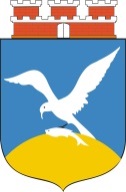 Oznaczenie sprawy: ZP.272.20.RI.2017.MStZałącznik nr 3 - Istotne postanowienia umowyUMOWAna dostawę ………………………………………………………………. dla Urzędu Miasta Sopotu.Zawarta w dniu ………….. roku w Sopocie, pomiędzy:Gminą Miasta Sopotu81-704 SopotKościuszki 25/27reprezentowaną przez:Wiceprezydenta – Marcina SkwierawskiegoSekretarza Miasta – Wojciecha Zemłęzwaną dalej Zamawiającym, lub Kupującym a:……………………………………………………………………………………………………...reprezentowanym przez:……………………………………………………………...zwanym dalej Wykonawcą lub Sprzedawcąo treści następującej:§ 1Podstawą zawarcia niniejszej umowy jest rozstrzygnięcie postępowania o udzielenie zamówienia publicznego na realizację zadania polegającego na sprzedaży wraz z dostawą komputerów, oprogramowania i sprzętu informatycznego dla Urzędu Miasta Sopotu, w części .....................* - wymienić część/części  postępowania, zakresu której/których umowa dotyczy*Sprzedawca zobowiązuje się niniejszą umową do sprzedaży i dostarczenia Kupującemu komputerów/sprzętu komputerowego/oprogramowania* (*właściwe zaznaczyć) w postaci (wymienić) ....................................................................., zwanego dalej ,,sprzętem”, wyszczególnionego w kosztorysie ofertowym i opisanego w szczegółowym opisie przedmiotu zamówienia - Specyfikacji Technicznej stanowiącym część Specyfikacji Istotnych Warunków Zamówienia/instrukcji dla Wykonawców (siwz/idw) - formularza ofertowego, w postępowaniu  oznaczonym nr ZP.272.11.RI.2018.MSt, w ilościach, parametrach i oznaczeniach tam określonych, który stanowi integralną część niniejszej  umowy. Sprzedawca zobowiązany jest wydać Kupującemu sprzęt z kartami gwarancyjnymi producenta sprzętu. § 2Dostawa zostanie zrealizowana na koszt Wykonawcy w terminie do 30 dni od dnia zawarcia niniejszej umowy do siedziby Zamawiającego, w godzinach pracy Urzędu Miasta Sopotu do wskazanego przez Zamawiającego pomieszczenia w budynku.Odbiór zamówionego przez Zamawiającego przedmiotu objętego zamówieniem zostanie potwierdzony w formie protokołu odbioru podpisanego przez upoważnionych przedstawicieli obu stron. Protokół odbioru stwierdzający prawidłowe wykonanie umowy stanowi podstawę do wystawienia faktury VAT. Protokół Odbioru, o którym mowa w ust. 2, powinien zawierać w szczególności: 1) datę i miejsce sporządzenia protokołu, 2) datę dostarczenia sprzętu, 3) ewentualne zastrzeżenia co do przedmiotu umowy.W przypadku stwierdzenia, że dostarczony przedmiot objęty zamówieniem jest niezgodny z zamówieniem lub nie jest kompletny, Zamawiający odmówi odbioru części lub całości przedmiotu zamówienia sporządzając protokół zawierający przyczyny odmowy odbioru. W razie zgłoszenia zastrzeżeń w protokole, Kupujący pisemnie wyznaczy Sprzedawcy odpowiedni termin, nie dłuższy jednak niż 2 dni, w celu usunięcia stwierdzonych protokołem wad. Sprzedawca zobowiązuje się usunąć wady w wyznaczonym przez Kupującego terminie, bez osobnego wynagrodzenia z tego tytułu. Po bezskutecznym upływie terminu wyznaczonego na podstawie ust. 54, Kupujący może od umowy odstąpić i żądać od Sprzedawcy zapłaty kary umownej określonej w § 5 ust. 4.§ 3Wykonawca jest odpowiedzialny względem Zamawiającego za wszelkie wady fizyczne i prawne przedmiotu umowy, w tym również za ewentualne roszczenia osób trzecich wynikające z naruszenia praw, własności intelektualnej i przemysłowej w tym praw autorskich, patentów itp.Sprzedawca udziela Kupującemu 36 miesięcznej gwarancji na sprzęt licząc od dnia podpisania Protokołu Odbioru przez obie Strony bez zastrzeżeń. Wszelkie koszty napraw gwarancyjnych, w tym koszty transportu ponosi Sprzedawca. Czas reakcji serwisu gwarancyjnego nie może być dłuższy niż 48 h od momentu zgłoszenia. Sprzedawca oświadcza, iż akceptuje wskazane formy zgłoszenia poprzez:  mail, fax, telefon. Czas naprawy (usunięcia wady) sprzętu nie przekroczy maksymalnie 21 dni od momentu zgłoszenia, o którym mowa w ust. 3. Serwis gwarancyjny świadczony będzie w miejscu użytkowania sprzętu, z możliwością naprawy w serwisie Sprzedawcy, jeśli naprawa w siedzibie Kupującego okaże się niemożliwa. Jeżeli czas naprawy przekroczy 21 dni licząc od zgłoszenia, o którym mowa w ust. 3, bądź naprawa w miejscu użytkowania nie będzie możliwa, Sprzedawca na czas naprawy udostępni zastępczy sprzęt (element sprzętu) o nie gorszych parametrach i standardach jak naprawiany. Po wykonaniu 3 (trzech) napraw gwarancyjnych danego sprzętu (elementu sprzętu), Sprzedawca na żądanie Kupującego zobowiązany jest do wymiany wadliwego sprzętu (elementu sprzętu) na nowy, wolny od wad, w terminie 14 dni od dnia zgłoszenia takiego żądania. W przypadku wymiany sprzętu (elementu sprzętu) na nowy, wolny od wad, okres gwarancji wymienionego sprzętu (elementu sprzętu) biegnie na nowo od daty jego dostarczenia. Strony ustalają, że odpowiedzialność Sprzedawcy z tytułu rękojmi za wady zostaje rozszerzona poprzez udzielenie rękojmi na okres 36 miesięcy. Do gwarancji określonej w ust. 1 mają odpowiednie zastosowanie przepisy art. 577 do 581 kodeksu cywilnego.§ 4Za wykonanie niniejszej umowy Kupujący zapłaci Sprzedawcy łącznie cenę brutto w wysokości …………….. zł. słownie : (………………………………………………………..), w tym : podatek VAT ………….% w kwocie …………….. zł. netto w kwocie …………….. zł.Cena zapłacona zostanie przelewem na rachunek Sprzedawcy w terminie do 21 dni od daty dostarczenia Kupującemu prawidłowo wystawionej faktury. Za dzień zapłaty uważany będzie dzień złożenia polecenia przelewu w banku Kupującego. Podstawą wystawienia przez Sprzedawcę faktury za wykonanie umowy będzie Protokół Odbioru potwierdzający, że Sprzedawca dostarczył Kupującemu sprzęt oraz zawierający stwierdzenie, Kupującego, że sprzęt funkcjonuje prawidłowo. Sprzedawca nie może bez pisemnej – pod rygorem nieważności – i uprzedniej zgody Kupującego przenieść na osobę trzecią żadnej wierzytelności wynikającej z niniejszej umowy. Sprzedawca zobowiązany jest wykonać niniejszą umowę w terminie do (zgodnie ze złożoną ofertą) ………. dni od zawarcia umowy tj do ……………. 2018 r§ 5W razie opóźnienia Wykonawcy w dostarczeniu zamówionego przedmiotu objętego zamówieniem, Zamawiającemu przysługuje kara umowna w wysokości 0,5% wartości przedmiotu umowy za każdy dzień opóźnienia.Jeżeli opóźnienie w dostawie przedmiotu zamówienia trwać będzie dłużej niż 7 dni, Zamawiający może dodatkowo nałożyć na Wykonawcę karę umowną w wysokości 10% wynagrodzenia określonego w § 4 niniejszej umowy, wyznaczyć dwudniowy termin na wykonanie zamówienia a po jego upływie w przypadku braku dostawy rozwiązać umowę ze skutkiem natychmiastowym.W razie opóźnienia w wymianie wadliwego przedmiotu objętego zamówieniem w okresie rękojmi, Wykonawca zobowiązany jest zapłacić karę umowną w wysokości 0,1 % wartości przedmiotu umowy za każdy dzień opóźnienia.W przypadku odstąpienia od umowy przez Sprzedawcę lub Kupującego wskutek okoliczności, za które odpowiada Sprzedawca, Wykonawca jest zobowiązany zapłacić karę w wysokości 20% wynagrodzenia zł.Jeśli na skutek niewykonania lub nienależytego wykonania przedmiotu umowy powstanie szkoda przewyższająca zastrzeżoną karę umowną, bądź szkoda powstanie z innych przyczyn niż zastrzeżono karę, Zamawiającemu przysługuje prawo do dochodzenia odszkodowań na zasadach ogólnych. Kary umowne płatne są w terminie 7 dni od daty wezwania. Zamawiający ma prawo potrącić należności z tytułu kar z należności przysługujących Wykonawcy, na co Wykonawca wyraża zgodę.Kary umowne za opóźnienie w dostawach łącznie nie mogą przekroczyć kwoty brutto wynagrodzenia określonej w §  4 umowy. Do tych kar nie sumuje się kary określonej w ust. 2 niniejszego paragrafu.§ 6W sprawach nieuregulowanych niniejszą umową mają zastosowanie odpowiednie, powszechnie obowiązujące przepisy, a w szczególności przepisy Kodeksu cywilnego i Prawa zamówień publicznych.§ 7Zmiany postanowień niniejszej umowy mogą nastąpić za obopólną zgodą obu stron w formie pisemnego aneksu pod rygorem nieważności.Zmiany określone w ust. 1 mogą nastąpić tylko w przypadku określonym w art. 144 Ustawy z dnia 29 stycznia 2004 r. Prawo zamówień publicznych (tekst jednolity: Dz.U. z 2017 r. poz. 1579 z późn. zm.).Niezależnie od treści wcześniejszych postanowień Umowy, Zamawiającemu przysługuje prawo do odstąpienia od Umowy bez jakichkolwiek roszczeń Wykonawcy:gdy zostanie wszczęte postępowanie likwidacyjne wobec Wykonawcy;gdy nastąpi rozwiązanie firmy Wykonawcy;zostanie wydany nakaz zajęcia jakiejkolwiek części majątku Wykonawcy;gdy Wykonawca nie rozpoczął wykonywania usługi bądź nie kontynuuje wykonywania usługi, pomimo wezwania Zamawiającego złożonego na piśmie;w przypadku zaistnienia w stosunku do Wykonawcy jednej z okoliczności wskazanych w art. 24 ust. 1, pkt 12 – 22 Ustawy Prawo Zamówień Publicznych;w przypadku gdy Wykonawca jest w zwłoce z wykonaniem Umowy i zwłoka przekracza 14 dni;w przypadku gdy Wykonawca jest w zwłoce z wykonaniem zobowiązań wynikających z rękojmi i zwłoka przekracza 14 dni. Wykonawcy przysługuje prawo do odstąpienia od Umowy w przypadku, gdy Zamawiający jest w zwłoce z wypłaceniem należności na podstawie prawidłowo wystawionych faktur w okresie dłuższym niż 90 dni. Odstąpienie od Umowy powinno nastąpić w formie pisemnej pod rygorem nieważności takiego oświadczenia i powinno zawierać uzasadnienie. § 8Integralną część Umowy stanowi:- Oferta Wykonawcy wraz z kosztorysem ofertowym,- SIWZ Osobami odpowiedzialnymi ze strony Kupującego za należyte i kompleksowe wykonanie (w tym rozliczenie) niniejszej umowy oraz upoważnionymi do wykonywania w imieniu i na rzecz Kupującego wszystkich niezbędnych czynności faktycznych pozostających w związku z realizacją niniejszej umowy są: .......................................................................Wymienione osoby nie są/ są* jednak upoważnione do składania i przyjmowania w imieniu Kupującego oświadczeń woli. Do realizacji umowy Sprzedawca wyznacza następujący personel: ..…………………………….. tel. ………………………………….., e-mail: …………………………………….. . *właściwe zaznaczyć§ 9Wszelkie spory mogące wyniknąć z niniejszej umowy lub w związku z nią podlegają rozstrzygnięciu przez sąd powszechny właściwy miejscowo według siedziby Kupującego.Kupujący może także wytoczyć powództwo według przepisów o właściwości ogólnej lub przemiennej sądu.§ 10Umowę sporządzono w trzech jednobrzmiących egzemplarzach, z których dwa pozostają u Zamawiającego, jeden u Wykonawcy..........................................................Kontrasygnata Skarbnika MiastaOznaczenie sprawy: ZP.272.9.IN.2016.MStZałącznik nr 4 do siwzSZCZEGÓŁOWY OPIS PRZEDMIOTU ZAMÓWIENIA _SPECYFIKACJA TECHNICZNACZĘŚĆ ILaptopy – szt.10CZĘŚĆ IIZestaw przełączników sieciowychWymagania ogólne:Przełączniki muszą być jednego producentaSprzęt musi pochodzić z autoryzowanego kanału sprzedaży producenta na rynek polski, z licencją dostarczaną na Zamawiającego. Zamawiający zastrzega możliwość weryfikacji u producenta ww. informacji.Co najmniej 3 letnia gwarancja na wszystkie elementy zestawu.W skład zestawu wchodzić ma:przełączniki agregacyjne – szt.2przełączniki dostępowe – szt.11zestaw modułów sieciowych Przełącznik agregacyjny – szt.2Dane techniczne i funkcjonalne urządzeniaRodzaj urządzenia:Przełącznik typu standalone wyposażony w min. 32 portów 100 Gigabit Ethernet, mogące pracować z wydajnością 10G/25G/40G/100Gb/s, przy zastosowaniu odpowiednich kabli breakout.Porty QSFP umożliwiają obsadzenie co najmniej modułami:QSFP-40G-SR4,QSFP-40G-SR4-S,QSFP-40G-LR4,QSFP-40G-LR4-S,QSFP-40G-CSR4,QSFP-40G-ER4,QSFP-40G-SR-BDPorty QSFP28 umożliwiają obsadzenie co najmniej modułami:100GBASE-LR4,100GBASE-PSM4,100GBASE-SR4,100GBASE-SR-BD,100GBASE-SM-SR.Architektura:Urządzenie jest wyposażone w wymienne moduły wentylatorów.Urządzenie wyposażone w zasilacz redundantny do pracy w trybie 1:1.Wydajność:Co najmniej 16GB pamięci DRAM i 16GB pamięci flashWydajność przełączania nie mniejsza 6,3 Tb/s full duplex.Wydajność przesyłania co najmniej 2 Bp/s. Obsługa co najmniej:4 000 sieci VLAN,80 000 adresów MAC,212 000 tras IPv4 (do 90 000 hostów), 212 000 tras IPv4 (do 90 000 hostów), Ilość wpisów w listach kontroli dostępu Security ACL – 27 000,Ilość wpisów w listach kontroli dostępu QoS ACL – 16 000,Obsługa ramek Jumbo Frames – 9 216 Bajtów.Oprogramowanie/funkcjonalność:Obsługa protokołu NTP.Obsługa IGMPv1/2/3 .Obsługa standardu 802.1AE (szyfrowanie ruchu) 256-bit z prędkością linerate dla każdego z interfejsów przełącznika.System operacyjny przełącznika umożliwia wgrywanie poprawek bez konieczności restartowania platformy.Urządzenie musi wspierać mechanizmy dynamicznej propagacji podsieci VLAN, zgodny z istniejącą infrastrukturą opartą na przełącznikach firmy Cisco – obsługa protokołu VTP, przy czym Zamawiający dopuszcza zastosowanie innego mechanizmu równoważnego, zapewniającego jednak możliwość automatyzacji dystrybucji podsieci, na wszystkie również istniejące urządzenia firmy Cisco 6509/3750G/3560G. System operacyjny przełącznika musi być konfigurowalny poprzez API za pomocą m.in protokołu NETCONF (RFC 6241) i modelów danych YANG (RFC 6020) oraz umożliwia eksportowanie zdefiniowanych według potrzeb danych do zewnętrznych systemów.Wsparcie dla funkcjonalność klasyfikowania ruchu w warstwach 4-7 i na jego podstawie budowanie polityk bezpieczeństwa czy jakości usług.Rozpoznawanie i klasyfikacja około 1 400 predefiniowanych znanych aplikacji sieciowych oraz około 150 aplikacji szyfrujących ruch. Możliwość uruchamiania zdefiniowanych w Pythonie skryptów w chwili zaistnienia określonego zdarzenia.Przełącznik realizuje następujące mechanizmy związane z zapewnieniem ciągłości pracy sieci:IEEE 802.1w Rapid Spanning Tree,Per-VLAN Rapid Spanning Tree (PVRST+),IEEE 802.1s Multi-Instance Spanning Tree,Obsługa minimum 128 instancji protokołu STP.Obsługa protokołu IEEE 802.1ab LLDP i LLDP-MED.Funkcja serwera DHCP.Obsługa 5 poziomów dostępu administracyjnego poprzez konsolę. Przełącznik umożliwia zalogowanie się administratora z konkretnym poziomem dostępu zgodnie z odpowiedzą serwera autoryzacji (privilege-level).Autoryzacja prób logowania do urządzenia (dostęp administracyjny) do serwerów RADIUS lub TACACS+.Przełącznik realizuje następujące mechanizmy związane z zapewnieniem, jakości usług w sieci:8 kolejek dla ruchu wyjściowego na każdym porcie dla obsługi ruchu o różnej klasie obsługi.Implementacja algorytmu Shaped Round Robin lub podobnego dla obsługi kolejek.Możliwość obsługi jednej z powyżej wspomnianych kolejek z bezwzględnym priorytetem w stosunku do innych (Strict Priority).Klasyfikacja ruchu do klas różnej jakości obsługi (QoS) poprzez wykorzystanie. następujących parametrów: źródłowy/docelowy adres MAC, źródłowy/docelowy adres IP, źródłowy/docelowy port TCP.Możliwość ograniczania pasma dostępnego na danym porcie dla ruchu o danej klasie obsługi z dokładnością do 8 Kbps (policing, rate limiting). Możliwość skonfigurowania do 2 000 ograniczeń per przełącznik.Kontrola sztormów dla ruchu broadcast/multicast/unicast.Możliwość zmiany przez urządzenie kodu wartości QoS zawartego w ramce Ethernet lub pakiecie IP – poprzez zmianę pola 802.1p (CoS) oraz IP ToS/DSCP.Urządzenie realizuje routing statyczny i dynamiczny dla IPv4 i IPv6 w zakresie:dla IPv4: OSPF, BGP, ISIS, dla IPv6: OPSFv3,Funkcjonalności Policy-based routing,multicast routing (PIM-SM, PIM-SSM).Urządzenie realizuje protokołu LISP zgodnie z RFC 6830.Urządzenie umożliwia enkapsulację ruchu przy pomocy VXLAN’ów, separacje VRF, MPLS. Możliwość budowy fabryki w oparciu o VXLAN/LISP.Obsługa mechanizmów zapewaniających autentyczność uruchamianego oprogramowania oraz hardware urządzenia w tym: sprawdzanie autentyczności oprogramowania (w tym firmware, BIOS i system operacyjny urządzenia) przed uruchomieniem urządzenia, bezpieczna sekwencja uruchamiania, sprzętowy układ umożliwiający sprawdzenie autentyczności urządzenia. Urządzenie umożliwia bądź będzie umożliwiać w przyszłości, zgodnie z road-mapą producenta, łączenie klaster z drugim takim samym urządzeniem tzw. wirtualne stakowanie; urządzenia w klastrze zachowują się jak jedno urządzenie w punktu widzenia protokołów L2 i L3.Zarządzanie i konfiguracjaUrządzenie realizuje sprzętowo tworzenie statystyk ruchu w oparciu o NetFlow, wielkość tablicy monitorowanych strumieni wynosi 128 000.Urządzenie posiada dedykowany port Ethernet do zarządzania out-of-band, z możliwością separacji od globalnej tablicy routingu realizowanej przez przełącznik.Urządzenie posiada port USB umożliwiający podłączenie zewnętrznego nośnika danych. Urządzenie ma możliwość uruchomienia z nośnika danych umieszczonego w porcie USBUrządzenie jest wyposażone w port konsoli USB.Urządzenie umożliwia tworzenie skryptów celem obsługi zdarzeń, które mogą pojawić się w systemie.Obsługa protokołów SNMPv3, SSHv2, SCP, https, syslog – z wykorzystaniem protokołów IPv4 i IPv6.  Przełącznik posiada diodę umożliwiającą identyfikację konkretnego urządzenia podczas akcji serwisowych.ObudowaMożliwość montażu w szafie rack 19”. Wysokość urządzenia 1 RU.Dodatkowe wyposażenie i inne wymaganiaRazem z urządzeniem wymaga się dostarczenia świadczonego przez producenta 3-letniego serwisu w trybie 8X5XNBD.Sprzęt musi pochodzić z autoryzowanego kanału sprzedaży producenta na rynek polski, z licencją dostarczaną na Zamawiającego. Zamawiający zastrzega możliwość weryfikacji u producenta ww. informacji.Z urządzeniem wymaga się dostarczenia zasilacza podstawowego i redundantnego, każdego o mocy minimum 1 500W. Przełącznik dostępowy – szt. 11Rodzaj urządzenia:Przełącznik stakowalny wyposażony w minimum 36 portów 10/100/1000BaseT PoE+ (IEEE 802.3at) i w minimum 12 portów Multigigabit (100M, 1G, 2.5G, 5G i 10Gb/s).Przełącznik musi posiadać minimum jeden dodatkowy slot na moduł rozszerzeń z możliwością jego wymiany „na gorąco” (ang. hot swap). Wśród dostępnych modułów rozszerzeń muszą być dostępne co najmniej następujące moduły:Minimum 4-portowy moduł Gigabit Ethernet z gniazdami SFP,Minimum 8-portowy moduł 10Gigabit Ethernet SFP+,Minimum 2- portowy moduł 40Gigabit Ethernet QSFP,Minimum 4- portowy moduł miedziany IEEE 802.3bz.Porty SFP muszą umożliwiać ich obsadzenie modułami 1000Base-T, 1000Base-SX, 1000Base-LX/LH, 1000Base-BX zależnie od potrzeb Zamawiającego. Porty SFP+ muszą umożliwiać ich obsadzenie modułami 10GBase-SR, 10GBase-LR, 10GBase-LRM oraz modułami optycznymi GE (1000Base-SX, 1000Base-LX/LH). Porty QSFP muszą umożliwiać obsadzenie modułami 40G-SR, 40G-SR-BD, 40G-LR oraz 40G-ER.ArchitekturaPrzełącznik musi zapewniać możliwość stakowania – tzn. połączenia przełączników w stos/klaster. Przełączniki w klastrze zachowują się jak jedno urządzenie w punktu widzenia protokołów L2 i L3 i zapewniają 1 punkt zarządzania, z zapewnieniem następujących parametrów:Przepustowość w ramach stosu min. 480Gb/s,Min. 8 urządzeń w stosie,Stos widoczny jako jeden node dla procesu spanning-tree,Zarządzanie poprzez jeden adres IP,Możliwość tworzenia połączeń cross-stack link aggregation (czyli dla portów należących do różnych jednostek w stosie) zgodnie z 802.3ad,Przełączniki muszą umożliwiać współdzielenie mocy zasilaczy tzn. zasilacze muszą stanowić zasób wspólny dla wszystkich przełączników w stosie (redundancja zasilania bez konieczności instalacji zasilaczy zapasowych w każdym przełączniku, możliwość „pożyczania” mocy dla innych jednostek w stosie, w tym dla przełączników wymagających większej mocy dla PoE). Realizacja danej funkcjonalności powinna być dostępna w oparciu o dedykowane kable zasilające. Funkcjonalność dalej zwana będzie w skrócie „stos prądowy”.Urządzenie musi być wyposażone w redundantne i wymienne moduły wentylatorów.Urządzenie musi posiadać możliwość  instalacji zasilacza redundantnego. Zamawiający nie dopuszcza stosowania zewnętrznych systemów zasilania redundantnego w celu realizacji tego zadania. Zasilacze muszą być wymienne.Zainstalowany zasilacz musi zapewniać min. 490W dla PoE+ (802.3at), przy zastosowaniu zasilacza redundantnego 1 500W.Przełącznik umożliwia podtrzymanie zasilania z portów PoE podczas restartu urządzenia.Oczekiwana wydajnośćSzybkość przełączania zapewniająca pracę z pełną wydajnością wszystkich interfejsów – również dla pakietów 64-bajtowych (przełącznik line-rate).Urządzenie musza posiadać minimum 16MB bufor pamięci współdzielony przez wszystkie portyMinimum 8GB pamięci DRAM i 16GB pamięci flash.Urządzenie musi zapewniać przepustowość nie mniejszą niż 580 Gb/s. Szybkość przełączania urządzenia musi wynosić minimum 430 Mp/s. Obsługa minimum4 000 sieci VLAN,32 000 adresów MAC,24 000 tras IPv4,16 000 tras IPv6,2 000 interfejsów wirtualnych warstwy 3 (SVI),Obsługa jumbo frames do 9 198 bajtów,8 000 wpisów w tablicy multicastowej.Oprogramowanie/funkcjonalnośćObsługa protokołu NTP.Obsługa IGMPv1/2/3. Urządzenie realizuje protokołu LISP zgodnie z RFC 6830.Urządzenie umożliwia enkapsulację ruchu przy pomocy VXLAN’ów, separacje VRF. Możliwość budowy fabryki w oparciu o VXLAN/LISP z funkcjonalnością Anycast-gateway dla Interfejsów SVI na każdym z przełączników.Urządzenie musi wspierać mechanizmy dynamicznej propagacji podsieci VLAN, zgodny z istniejącą infrastrukturą opartą na przełącznikach firmy Cisco – obsługa protokołu VTP, przy czym Zamawiający dopuszcza zastosowanie innego mechanizmu równoważnego, zapewniającego jednak możliwość automatyzacji dystrybucji podsieci, na wszystkie również istniejące urządzenia firmy Cisco 6509/3750G/3560G.Wszystkie porty modułu rozszerzeń przełącznika muszą obsługiwać standard 802.1AE (szyfrowanie ruchu) 256-bit z prędkością linerate dla każdego z interfejsów modułu.System operacyjny przełącznika umożliwia wgrywanie poprawek bez konieczności restartowania platformy.System operacyjny przełącznika jest konfigurowalny poprzez API za pomocą m.in protokołu NETCONF (RFC 6241) i modelowania YANGa (RFC 6020) oraz umożliwia eksportowanie zdefiniowanych według potrzeb danych do zewnętrznych systemów.Przełącznik zapewnia widoczność aplikacyjną, klasyfikowanie ruchu w warstwach 4-7 i na jego podstawie budowanie polityk bezpieczeństwa czy jakości usług.Możliwość uruchamiania zdefiniowanych w Pythonie skryptów w chwili zaistnienia określonego zdarzenia.Przełącznik musi wspierać następujące mechanizmy związane z zapewnieniem ciągłości pracy sieci:IEEE 802.1w Rapid Spanning Tree,Per-VLAN Rapid Spanning Tree (PVRST+),IEEE 802.1s Multi-Instance Spanning Tree,Obsługa minimum 128 instancji protokołu STP,Obsługa protokołu IEEE 802.1ab LLDP i LLDP-MED.Obsługa funkcji Voice VLAN umożliwiającej odseparowanie ruchu danych i ruchu głosowego.Przełącznik musi posiadać możliwość uruchomienia funkcji serwera DHCP i DHCP Relay Agent.Urządzenie musi wspierać następujące mechanizmy związane z zapewnieniem bezpieczeństwa sieci:Minimum 5 poziomów dostępu administracyjnego poprzez konsolę. Przełącznik musi umożliwiać zalogowanie się administratora z konkretnym poziomem dostępu zgodnie z odpowiedzą serwera autoryzacji (privilege-level),Autoryzacja użytkowników w oparciu o IEEE 802.1X z możliwością dynamicznego przypisania użytkownika do określonej sieci VLAN,Autoryzacja użytkowników w oparciu o IEEE 802.1X z możliwością dynamicznego przypisania listy ACL,Obsługa funkcji Guest VLAN umożliwiająca uzyskanie gościnnego dostępu do sieci dla użytkowników bez suplikanta 802.1X,Możliwość uwierzytelniania urządzeń na porcie w oparciu o adres MAC,Możliwość uwierzytelniania użytkowników w oparciu o portal www dla klientów bez suplikanta 802.1X,Wymagane jest wsparcie dla możliwości uwierzytelniania wielu użytkowników na jednym porcie oraz możliwości jednoczesnego uwierzytelniania na porcie telefonu IP i komputera PC podłączonego za telefonem,Możliwość obsługi żądań Change of Authorization (CoA) zgodnie z RFC 5176Minimum 5 000 wpisów dla list kontroli dostępu (ACE),Funkcjonalność flexible authentication (możliwość wyboru kolejności uwierzytelniania – 802.1X/uwierzytelnianie w oparciu o MAC adres/uwierzytelnianie  oparciu o portal www),Obsługa funkcji Port Security, DHCP Snooping, Dynamic ARP Inspection i IP Source Guard,Zapewnienie podstawowych mechanizmów bezpieczeństwa IPv6 na brzegu sieci (IPv6 FHS) – w tym minimum ochronę przed rozgłaszaniem fałszywych komunikatów Router Advertisement (RA Guard) i ochronę przed dołączeniem nieuprawnionych serwerów DHCPv6 do sieci (DHCPv6 Guard),Możliwość autoryzacji prób logowania do urządzenia (dostęp administracyjny) do serwerów RADIUS lub TACACS+,Obsługa list kontroli dostępu (ACL), możliwość konfiguracji tzw. czasowych list ACL (aktywnych w określonych godzinach i dniach tygodnia).Przełącznik musi wspierać następujące mechanizmy związane z zapewnieniem jakości usług w sieci:Implementacja co najmniej 8 kolejek dla ruchu wyjściowego na każdym porcie dla obsługi ruchu o różnej klasie obsługi,Implementacja algorytmu Shaped Round Robin lub podobnego dla obsługi kolejek,Możliwość obsługi jednej z powyżej wspomnianych kolejek z bezwzględnym priorytetem w stosunku do innych (Strict Priority),Klasyfikacja ruchu do klas różnej jakości obsługi (QoS) poprzez wykorzystanie następujących parametrów: źródłowy/docelowy adres MAC, źródłowy/docelowy adres IP, źródłowy/docelowy port TCP,Możliwość ograniczania pasma dostępnego na danym porcie dla ruchu o danej klasie obsługi z dokładnością do 8 Kbps (policing, rate limiting). Możliwość skonfigurowania do 2 000 ograniczeń per przełącznik,Kontrola sztormów dla ruchu broadcast/multicast/unicast,Możliwość zmiany przez urządzenie kodu wartości QoS zawartego w ramce Ethernet lub pakiecie IP – poprzez zmianę pola 802.1p (CoS) oraz IP ToS/DSCP.Urządzenie musi zapewniać możliwość routingu statycznego i dynamicznego dla IPv4 i IPv6. Urządzenie musi zapewniać wsparcie dla zaawansowanych protokołów routingu IPv4 (OSPF, BGP, ISIS) i IPv6 (OPSFv3), funkcjonalności Policy-based routingu i routingu multicast (PIM-SM, PIM-SSM). Wsparcie dla protokołu LISP zgodnie z RFC 6830.Zarządzanie i konfiguracjaPrzełącznik musi umożliwiać zdalną obserwację ruchu na określonym porcie, polegającą na kopiowaniu pojawiających się na nim ramek i przesyłaniu ich do zdalnego urządzenia monitorującego, poprzez dedykowaną sieć VLAN (RSPAN).Urządzenie musi zapewniać możliwość tworzenia statystyk ruchu w oparciu o NetFlow/J-Flow lub podobny mechanizm, przy czym wielkość tablicy monitorowanych strumieni nie może być mniejsza niż 64 000, wymagane jest sprzętowe wsparcie dla gromadzenia statystyk NetFlow/J-Flow.Przełącznik musi posiadać makra lub wzorce konfiguracji portów zawierające prekonfigurowane ustawienie rekomendowane przez producenta sprzętu zależnie od typu urządzenia dołączonego do portu (np. telefon IP, kamera itp.).Dedykowany port Ethernet do zarządzania out-of-band, umożliwiający separację od globalnej tablicy routingu działającej na przełączniku.Minimum jeden port USB  umożliwiający podłączenie zewnętrznego nośnika danych. Urządzenie musi mieć możliwość uruchomienia z nośnika danych umieszczonego w porcie USB.Urządzenie musi być wyposażone w port konsoli USB.Plik konfiguracyjny urządzenia musi być możliwy do edycji w trybie off-line (tzn. konieczna jest możliwość przeglądania i zmian konfiguracji w pliku tekstowym na dowolnym urządzeniu PC). Po zapisaniu konfiguracji w pamięci nieulotnej musi być możliwe uruchomienie urządzenia z nową konfiguracją.Urządzenie musi umożliwiać tworzenie skryptów celem obsługi zdarzeń, które mogą pojawić się w systemie.Urządzenie musi posiadać wbudowany analizator pakietów .Obsługa protokołów SNMPv3, SSHv2, SCP, https, syslog – z wykorzystaniem protokołów IPv4 i IPv6.Przełącznik posiada diodę umożliwiającą identyfikację konkretnego urządzenia podczas akcji serwisowych.ObudowaMożliwość montażu w szafie rack 19”. Wysokość urządzenia nie może przekraczać 1 RUWyposażenie i inne wymaganiaOferowany przełącznik musi być wyposażony w:2-portowy moduł 40 Gigabit Ethernet QSFP.Kabel do podłączenia przełącznika w stos sieciowy o dł. co najmniej 50cmKabel do podłączenia przełącznika w stos prądowy o dł. co najmniej 30cmZ urządzeniem wymaga się dostarczenia zasilacza podstawowego i redundantnego, każdego o mocy minimum 1 000W. Razem z urządzeniem wymaga się dostarczenia świadczonego przez producenta 3-letniego serwisu w trybie 8X5XNBD.Sprzęt musi pochodzić z autoryzowanego kanału sprzedaży producenta na rynek polski, z licencją dostarczaną na Zamawiającego. Zamawiający zastrzega możliwość weryfikacji u producenta ww. informacji.Zestaw modułów sieciowych: Do pracy z dostarczanymi przełącznikami należy dostarczyć następujące moduły sieciowe:Moduł optyczny QSFP+ 40G LR4 1310nm 10km na kabel SM (jednodomowy) z gniazdem typu LC, z obsługą DDM o zasięgu nie mniejszym niż 10km. Do transmisji między modułami wykorzystywane może być maksymalnie 2 włókna jednodomowe. ILOŚĆ: 12szt.Moduł optyczny QSFP+ 40G SR BiDi (BiDi Short-reach Transceiver) na kabel MM (wielomodowy) z gniazdem typu LC, o zasięgu nie mniejszym niż 150m. Do transmisji między modułami tego samego typu wykorzystywane może być maksymalnie 2 włókna wielomodowe standardu nie lepszego niż OM4 dla dystansów nie mniejszych niż 149m. ILOŚĆ: 12szt.Pasywny kabel QSFP28 100G o długości 1mILOŚĆ: 2szt.Pasywny kabel QSFP28 100G o długości 3mILOŚĆ: 4szt.Pasywny kabel QSFP+ 40G o długości 1mILOŚĆ: 2szt.Wszystkie moduły musza być oprogramowane do współpracy z wyżej opisanymi przełącznikami (szczególnie działać na połączeniach z zastosowaniem standardu 802.1AE – 256bit). Wszystkie moduły muszą być objęte co najmniej 3 letnią gwarancją producenta.CZĘŚĆ IIIPunkty dostępowe – 12szt.Należy dostarczyć 10 szt. punktów dostępowych sieci Wi-Fi jako rozszerzenie o kolejne punkty dostępowe istniejącej już infrastruktury Cisco Wi-Fi zamawiającego. Dostarczany sprzęt musi pochodzić z autoryzowanego kanału sprzedaży producenta na rynek polski. Sprzęt musi być objęty 3 letnią gwarancją producenta typu 8X5XNBD, realizowana przez oficjalny kanał wsparcia producenta na rynek polski. Zamawiający zastrzega możliwość weryfikacji u producenta ww. informacji.CZĘŚĆ IVPółka dyskowa do macierzy HP 3ParNależy dostarczyć półkę dyskową do istniejącej macierzy dyskowej HP 3Par 8200 wedle specyfikacji poniżej. Dostarczany sprzęt musi pochodzić z autoryzowanego kanału sprzedaży producenta na rynek polski, z licencją dostarczaną na Zamawiającego. Zamawiający zastrzega możliwość weryfikacji u producenta ww. informacji. Sprzęt musi być objęty minimum 3 letnią gwarancją i usługa wsparcia typu HP Proactive Care w ramach istniejącego już wsparcia do macierzy HP o SN: CZ3551SCCJ.Załącznik nr 1-Formularz ofertowy - wraz z załącznikiem nr 1 - kalkulacjaZałącznik nr 2-Oświadczenia wykonawcyZałącznik nr 3-Istotne postanowienia umowyZałącznik nr 4-Specyfikacja techniczna - szczegółowy opis przedmiotu zamówienia.................................., dnia .........................................................................(podpis i pieczęć imienna osoby/osóbwłaściwej/ych do reprezentowania WykonawcyCZĘŚĆOPIS PRODUKTU SIWZNAZWAMARKAKOD PRODUCENTAILOŚĆCENA JEDNOSTKOWA NETTOCENA JEDNOSTKOWA BRUTTOWARTOŚĆ NETTOWARTOŚĆ BRUTTOCZĘŚĆ IKOMPUTER PRZENOŚNY100,000,000,000,00SUMA CZĘŚCI ISUMA CZĘŚCI ISUMA CZĘŚCI ISUMA CZĘŚCI ISUMA CZĘŚCI ISUMA CZĘŚCI ISUMA CZĘŚCI ISUMA CZĘŚCI I0,000,00CZĘŚĆ IIPRZEŁĄCZNIK AGREGACYJNY20,000,000,000,00CZĘŚĆ IIPRZEŁĄCZNIK DOSTĘPOWYPRZEŁACZNIK110,000,000,000,00CZĘŚĆ IIPRZEŁĄCZNIK DOSTĘPOWYModuł portów 2x40G QSFP0,00CZĘŚĆ IIMODUŁ OPTYCZNY QSFP+ 40G LR4 1310nm 10km LC120,000,000,000,00CZĘŚĆ IIMODUŁ OPTYCZNY QSFP+ 40G SR BiDi 150m LC120,000,000,000,00CZĘŚĆ IIPasywny kabel QSFP28 100G o długości 1m20,000,00   0,00   0,00   CZĘŚĆ IIPasywny kabel QSFP28 100G o długości 3mSFP-10G-SR gniazdo LC40,000,00   0,00   0,00   CZĘŚĆ IIPasywny kabel QSFP 40G o długości 1mSFP-10G-SR gniazdo LC20,000,00   0,00   0,00   SUMA CZĘŚCI IISUMA CZĘŚCI IISUMA CZĘŚCI IISUMA CZĘŚCI IISUMA CZĘŚCI IISUMA CZĘŚCI IISUMA CZĘŚCI IISUMA CZĘŚCI II0,00   0,00   CZĘŚĆ IIIPUNKTY BEZPRZEWODOWE120,000,000,000,00CZĘŚĆ IIIWSPARCIE / GWARANCJA120,000,000,000,00SUMA CZĘŚCI IIISUMA CZĘŚCI IIISUMA CZĘŚCI IIISUMA CZĘŚCI IIISUMA CZĘŚCI IIISUMA CZĘŚCI IIISUMA CZĘŚCI IIISUMA CZĘŚCI III0,000,00CZĘŚĆ IVPółka dyskowa10,000,000,000,00SUMA CZĘŚCI IVSUMA CZĘŚCI IVSUMA CZĘŚCI IVSUMA CZĘŚCI IVSUMA CZĘŚCI IVSUMA CZĘŚCI IVSUMA CZĘŚCI IVSUMA CZĘŚCI IV0,000,00.....................................................................................(podpis i pieczęć imienna osoby/osóbwłaściwej/ych do reprezentowaniaWykonawcy).....................................................................................(podpis i pieczęć imienna osoby/osóbwłaściwej/ych do reprezentowaniaWykonawcy).....................................................................................(podpis i pieczęć imienna osoby/osóbwłaściwej/ych do reprezentowaniaWykonawcy).....................................................................................(podpis i pieczęć imienna osoby/osóbwłaściwej/ych do reprezentowaniaWykonawcy).....................................................................................(podpis i pieczęć imienna osoby/osóbwłaściwej/ych do reprezentowaniaWykonawcy).....................................................................................(podpis i pieczęć imienna osoby/osóbwłaściwej/ych do reprezentowaniaWykonawcy).....................................................................................(podpis i pieczęć imienna osoby/osóbwłaściwej/ych do reprezentowaniaWykonawcy).....................................................................................(podpis i pieczęć imienna osoby/osóbwłaściwej/ych do reprezentowaniaWykonawcy)Gmina Miasta Sopotuul. Tadeusza Kościuszki 25/27,  81-704 Sopot.........................................................Wykonawca.........................................................ZamawiającyGwarancjaMin. 1 rok w serwisie zewnętrznymrodzaj laptopabiznesowyprzekątna ekranu LCDMax. 14 calizainstalowany system operacyjnyWindows 10 Pro (64-bit) lub równoważnynominalna rozdzielczość LCD1920 x 1080 pikselipowłoka ekranuantyrefleksyjnatyp matrycyIPStyp procesoraIntel® Core™ i5 lub równoważnyilość rdzeniMin. 4 szt.rodzaj karty graficznejzintegrowana (podstawowa)karta graficznaIntel® UHD Graphics 620 lub równoważnywyjścia karty graficznejMin. 1 x wyjście HDMIrodzaj dysku twardegoSSD (flash)interfejs dyskuMin. 1 x PCIepojemność dysku SSDMin. 256 GBwielkość pamięci RAMMin. 8 GBtyp zastosowanej pamięci RAMMin. DDR4 (2400 MHz)pamięć RAM rozszerzalna do32 GBzlączaMin. 1 x USBMin. 2 x USB 3.1komunikacjaBluetoothLAN 1 GbpsWiFi IEEE 802.11a/b/g/n/acnapęd optycznybrakczytnik kart pamięciMicroSDtyp akumulatoraMin. 3-komorowydźwiękstereokolor obudowyczarnymateriał obudowyaluminiumtworzywo sztucznestylistyka pokrywyczarnakolor ramki wyświetlacza LCDczarnykolor wokół klawiaturyczarnykolor klawiaturyczarnyszerokośćMax. 330 mmgłębokośćMax. 245 mmwysokośćMax. 22 mmwagaMax. 1.8 kgdodatkowe wyposażenie/funkcjonalnośćczytnik linii papilarnychkamera HDwbudowany mikrofondodatkowe informacjeklawiatura odporna na rozlanie płynuszyfrowanie TPMTrackPointwielodotykowy, intuicyjny touchpadLPIlośćPart Number IDOpis112AIR-AP3802I-E-K9802.11ac W2 AP w/CA; 4x43; Mod; Int Ant; mGig E Domain212CON-3SNT-AIRP3P8ISNTC-8X5XNBD 802.11ac W2 AP w/CA; 4x43; Mod; Int Ant;LPIlośćPart Number IDOpis11E7Y71A4AHPE 3PAR StoreServ 8000 SFF(2.5in) Field Integrated SAS Drive Enc224K2P99B4AHPE 3PAR 8000 600GB+SW 10K SFF HDD324K2P99B#0D14AFactory Integrated41HA114A1UWHPE Installation and Startup Service51HA114A1#5XZUWHPE Startup 3PAR 8000 Fld Int Dr Enc SVC61L7E73AAE43HPE 3PAR 8200 Transition AI SW E-LTU74QK734A1YHPE Premier Flex LC_LC Multi-mode OM4 2 fiber 5m Cable82H6Z10A4AHPE 3PAR StoreServ 8000 2-port 10Gb iSCSI_FCoE Adapter91H1K93A3JNHPE 3Y Proactive Care 24x7 wDMR SVC101H1K93A3#WSF6WHPE 3PAR Internal Entitlement Supp1124H1K93A3#X806WHPE 3PAR 8000 600GB+SW 10K SFF HDD Supp121H1K93A3#YTJ6WHPE 3PAR 8000 Drive Encl Support132H1K93A3#YTN6WHPE 3PAR 8000 2_4pt 10Gb Adptr Supp141HA124A1UWHPE Technical Installation Startup SVC152HA124A1#5XYUWHPE Startup 3PAR 8000 Adapter SVC